Jolien BuijsseVitaliteit | ToerismeBijlagenDoelgroepsanalyse Probleem en doelstellingDeze doelgroepsanalyse is geschreven voor het onderzoek naar de kansen en mogelijkheden van het boothuis bij Loods Tien. Door een doelgroepsanalyse te schrijven, kan er gekeken worden naar de kansen en mogelijkheden die ook voor deze doelgroepen toepasbaar zijn. Hierdoor wordt de kans op succes van het onderzoek vergroot. Door de geschikte doelgroepen voor het boothuis te bepalen, kunnen de wensen en behoeften hiervan beter in kaart worden gebracht. Om de doelgroep te segmenteren wordt er gebruik gemaakt van verschillende kenmerken uit het boek “Communicatieplanner” van Michels, 2012. GeografischBij Loods Tien komen vooral veel lokale bezoekers die wonend en werkend zijn in West Zeeuws-Vlaanderen, maar ook veel bezoekers uit Vlaanderen in België. Dit zijn belangrijke bezoekers, omdat zij vaker en soms wekelijks terugkomen. In de zomermaanden juli en augustus zijn er ook voornamelijk veel toeristen die het paviljoen bezoeken uit met name Nederland en Duitsland en België . Zeeuws-Vlaanderen is een vakantiegebied waar ook veel Nederlanders en Duitsers beschikken over een vakantiehuisje, waardoor zij Loods Tien het hele jaar door bezoeken. De toeristen die enkel in juli en augustus komen zijn niet een directe doelgroep van het boothuis, omdat het boothuis in deze maanden gesloten is voor privé-evenementen. Wel is het een potentiële doelgroep als zij gebruik willen maken van het boothuis in de maanden september tot en met juni. Demografisch Het bedrijf wil zich richten op alle leeftijden. In het restaurant varieert het van gezinnen met jonge kinderen, waarvan de kinderen vaak op het strand kunnen spelen en de ouders kunnen genieten op het paviljoen en tegelijk de kinderen in de gaten kunnen houden. Ook maken zij vaak strandwandelingen en nemen dan een pauze bij Loods Tien om even te ontspannen. In de winterse maanden spelen gezinnen af en toe spelletjes, zoals kaarten of scrabble met hun kinderen ter ontspanning. Hiernaast zijn de generaties X en Y  doelgroep van Loods Tien. Generatie X zijn mensen van de leeftijd van 16 tot en met 35. Generatie Y gaat van de leeftijd van 36 tot en met 61. En als laatste veel ouderen van 67+, deze beschikken over meer vrije tijd en geld om te besteden. De verdeling van mannen en vrouwen is wel 50/50 .In de gemeente Sluis wonen 23.639 mensen, waarbij de verdeling van man en vrouw 50% is. Namelijk 11.663 mannen en 11.976 vrouwen. Als er wordt gekeken naar de verschillende leeftijdscategorieën, dan is als eerste de groep 0-14 jaar 13,1%. Van 15 tot 24 jaar is het laagste aantal met 9,4%. Dan van 25 tot 45 jaar is dit verdubbeld naar 20%. In de categorie van 46 tot 65 jaar stijgt dit nog 10% tot 30,9% van de bevolking en als laatste daalt de bevolkingsgroep van 65 jaar en ouder naar 26,6%. Sociaaleconomisch De prijzen van Loods Tien zijn goed betaalbaar. Maar niet alle personen hebben de luxe om op restaurant te gaan. Het inkomen van de doelgroep zal daarom starten rond de 1800,- per maand tot 2700,- per maand. Mensen met een hoger inkomen zullen eerder een sterrenzaak in de buurt bezoeken of zaken die een betere kwaliteit aanbieden, waar dit ook terug komt in de prijzen. Qua opleidingsniveau ligt dit bij de gewenste doelgroep voornamelijk bij middelbaar en hoger beroepsonderwijs. Veel gasten bij Loods Tien zitten zelf ook in de horeca sector, maar dit varieert met voornamelijk met middelbaar en hogere beroepen .Psychografisch De volgende doelgroepen zijn benoemd naar aanleiding van het onderzoek van de NBTC. Op basis van het lifestyle-segmentatiemodel, dat ontwikkeld is door Motivaction zijn deze doelgroepen samengesteld. Doordat er voornamelijk gasten uit Nederland, België en Duitsland het bedrijf bezoeken, wordt er gekeken naar het percentage van de groepen in deze landen . Hierbij zijn de groepen verdeeld op basis van levensstijlen en reisbehoeften. De vijf groeperingen die zijn benoemd zijn traditionals, de mainstreams, achiever, postmodern en upper-class. Op het gebied van lifestyle richt het bedrijf zich vooral op de traditionals, mainstream en postmodernen. Hierbij worden de traditionals beschreven als familiegericht, houdt zich vast aan traditionele normen en waarden, lokale oriëntatie, vermijden van risico’s en leeft erg nuchter. Met hobby’s zoals schilderen, fietsen en wandelen. Volgens het NBTC is dit in Nederland zo’n 35% van de bevolking. Waarbij in België en Duitsland dit zo’n 21% is. Naar statistieken van het NBTC zou zo’n 28% van deze groep de kust van Nederland bezoeken als vakantie. Voor deze vakantie wordt alles vooraf gepland, verblijven in een bungalow, gaan fietsen en wandelen en gaan in een rustige periode op vakantie .De mainstreams hebben ook traditionele waarden en normen, maar staan wel open voor verandering. Ze zijn ook familiegericht, willen status en respect, hebben een negatiever beeld bij de huidige samenleving. Ze houden van consumeren en worden graag geamuseerd. In Nederland is dit zo’n 24%, in Duitsland 16% en in België 19%. De mainstreams gaan graag naar buiten, concerten, pubs en pretparken. Deze doelgroep zou gemiddeld 2 keer per jaar op vakantie gaan naar zonnige bestemmingen en citytrips. Het NBTC geeft aan dat 19% van de mainstreams het aantrekkelijk vindt om naar de kust te gaan in Nederland als vakantie.  Postmodernen zijn individualistisch, hebben voornamelijk immateriële waarden, hechten veel waarde aan cultuur en zoeken naar ultieme belevingen. Zo’n 21% van de bevolking in Nederland behoort tot deze groep. In Duitsland is dit hetzelfde percentage als in Nederland en in België ligt dit op de 18%. De postmodernen houden van koken, luisteren naar muziek en gaan graag naar het park, een debat of comedyclubs. Zij hebben een hoger dan gemiddeld inkomen en een hoog opleidingsniveau. Zij gaan zo’n 3x per jaar op vakantie en 21% vind de kust van Nederland erg aantrekkelijk voor een vakantie .Alle drie de doelgroepen vinden de zee, het strand en de duinen een erg relaxte omgeving waar ze tijd kunnen nemen voor zichzelf en voor elkaar. De achievers en upper-class hebben beide een hoger inkomen. De interesses van de achievers liggen in de richting van poker, dansen, sporten, naar de bioscoop gaan en naar festivals. Deze groep werkt voornamelijk in de financiën en in de handel. Het zijn voornamelijk mannen en maar 9% van de Nederlandse bevolking. Zij gaan voornamelijk naar het buitenland op vakantie en bezoeken in Nederland voornamelijk de steden. Hierdoor is dit geen directe doelgroep van Loods Tien. De upper-class beschikt ook over hoger inkomen dan de achievers en houden van eten, uitgaan, lezen en theater. Deze groep is ongeveer 12% van de Nederlanders. Het zijn voornamelijk ouderen van 60 tot 64 jaar en hebben geen kinderen. Zij denken (67%) dat Nederland een aantrekkelijke locatie is voor een korte vakantie. Zij bezoeken voornamelijk Amsterdam en andere delen van Noord-Holland en de kustlijn. Door het hogere inkomen zijn zij niet de directe doelgroep van Loods Tien. Zij kiezen eerder voor een sterrenrestaurant of voor zaken met een hogere status. Gebruik/Verbruik Als er wordt gekeken naar het koopgedrag van de Nederlanders, komt er uit cijfers van het CBS naar voren dat met name het online koopgedrag is gestegen. In 2015 kocht 11,1 miljoen mensen wel eens online. Met name van de leeftijdsgroep 25-45 koopt 92% online. Hierbij wordt het meeste gespendeerd aan reizen/vakanties, kleding en kaartjes voor evenementen .In een rapport van de Rabobank over het consumentengedrag in de horeca staat dat eetgelegenheden in 2017 zullen profiteren van een aantrekkende conjunctuur en toenemende particuliere consumptie. Ook is er een verschuiving te zien op het gebied van vraag naar andere branchevreemde aanbieders. Doordat detaillisten vaker food-concepten creëren, vormt dit concurrentie voor de huidige eetgelegenheden. Door het vele aanbod gaan gasten minder zelf koken en kiezen voor kant-en-klare maaltijden. Wel is het belangrijk voor consumenten dat de maaltijden vers, gezond en lekker zijn. Mensen zijn erg gevoelig voor de huidige trends en door de snelle veranderingen op het gebied van trends is het moeilijk om hier als ondernemer op in te spelen. Consumenten kiezen vaker voor meerdere eetmomenten en hierbij ook onderweg, ook wel fast-casual genoemd. De consument wil vooral gezonder en bewuster leven en eten, zij kiezen ook graag voor duurzame en authentieke producten .Nederlanders tussen de 50 en 64 jaar zijn belangrijke gasten voor restaurants. Zij omvangen 40% van de totale bestedingen in de restaurantbranche .LevenscyclusHierbij wordt gekeken naar de familieverhoudingen en de burgerlijke staat. Wanneer weer gekeken wordt naar de drie groepen van het NBTC zijn de traditionals vaak getrouwd en hebben kinderen. Een relatief klein percentage (13%) hiervan is single.  De mainstreams zijn voornamelijk groepen van 35 tot 44 jaar of 60 jaar en ouder. Deze zijn vaak getrouwd en hebben kinderen. Bij de postmodernen zijn de meesten single, hiernaast ook samenwonenden, maar vaak zonder kinderen. De meerderheid (60%) hiervan zijn vrouwen .Conclusie Door nader te kijken naar de levensstijl, interesses en inkomen van verschillende doelgroepen wordt de doelgroep van Loods Tien specifieker. Het gaat hier voornamelijk om de traditionals, mainstreams en postmodernen. Zij hebben een gemiddeld inkomen en hoger beroepsonderwijs gevolgd. Dit zijn voornamelijk gezinnen, ouderen of singles. Alle doelgroepen kunnen genieten van de omgeving, de zee, het strand en de duinen. Doordat het boothuis enkel beschikbaar wordt gesteld in de maanden september tot en met juni is het niet aantrekkelijk voor het bedrijf om zich te richten op het toerisme. Daarentegen zijn de mensen wonend en werkend in Zeeuws-Vlaanderen een aantrekkelijke doelgroep in de periode van september tot en met juni.  Door de ontgroening van de bevolking in Zeeuws-Vlaanderen, zijn er weinig jongeren waar het bedrijf zich op kan richten. Voor dit onderzoek is het wel interessant om de net afgestudeerden en jonge ondernemers (vanaf 25 jaar) er bij te betrekken, omdat zij de toekomst zijn van het gebied. Door de gegevens die zijn gevonden in de statistieken over de geschikte doelgroepen, kan er geconcludeerd worden dat de meest interessante doelgroep voor het boothuis de mensen zijn die werken en wonen in Zeeuws-Vlaanderen in de leeftijdsgroep  van 25-60 jaar.Social media concurrentie analyse Er is gekozen om de social media van andere bedrijven te analyseren om onder andere ideeën krijgen voor interactie met de doelgroep. Daarnaast worden de kansen en mogelijkheden bekeken ten opzichte van concurrentie door het inzetten van de Unique Selling Points. Dankzij een social media analyse wordt er gepeild of er markt is voor het bedrijf op een sociaal platform. Ten slotte kan het juiste platform gekozen worden voor de marketing van het boothuis dat geschikt is op de doelgroep. Loods Tien heeft geen directe concurrenten, maar er zijn soortgelijke bedrijven waar Loods Tien mee vergeleken kan worden op social media. De gekozen concurrenten zijn allemaal strandpaviljoens, ze zijn actief op social media en geven de mogelijkheid voor het organiseren van evenementen op dezelfde manier als Loods Tien. Beachhouse, Moio en Puur bevinden zich aan de kust van west Zeeuws-Vlaanderen net als Loods Tien. Zoomers is een vergelijkbaar strandpaviljoen in Castricum aan Zee. Het heeft eenzelfde concept als de andere strandpaviljoens, maar ligt in een andere regio. Het aantal volgers op de social mediakanalen van Zoomers ligt hoger dan de andere concurrenten. Door de activiteiten op social media te vergelijken kan dat meer inzicht bieden over de verklaring van het hoge aantal volgers ten opzichte van strandpaviljoens in Zeeuws-Vlaanderen. Om een overzicht te creëren van de concurrentie op het gebied van social media, wordt er gebruik gemaakt van het Social Media Concurrentie-Model (SMC-model). Eerst is er een self-assessment gemaakt van Loods Tien, deze lijn is de nulmeting en hiermee worden de concurrenten vergeleken op basis van hun social media-activiteiten en worden deze ingedeeld op de desbetreffende as.  Hieronder is de beoordeling van Loods Tien en de concurrenten getoond in het SMC-model. De verklaring van de beoordeling van de social media activiteiten is te vinden in de bijlage.Uit dit model is af te leiden dat er veel mogelijkheden zijn voor de verbetering van de social media marketing van Loods Tien ten opzichte van zijn concurrenten. Vergeleken met de andere bedrijven scoort Loods Tien tamelijk laag op het gebied van Social media marketing op meerdere facetten. De kansen voor Loods Tien om zich te onderscheiden van deze bedrijven ligt met name bij de content, de engagement, de activiteit en de interne conversaties. Dit zijn punten waar concurrenten laag op scoren, waardoor het makkelijker is voor Loods Tien om op deze punten te verbeteren. De content van alle vijf de bedrijven scoorde erg laag op het gebied van creativiteit, uniciteit en diversiteit. Ze boden allen duidelijke informatie aan over de openingstijden en vaak de menukaart wat zorgt voor hoge score van relevantie. Loods Tien zou door creatieve content en diverse posts te plaatsen op Facebook zich kunnen onderscheiden van de concurrenten. Op dit moment wordt er weinig gepost op de Facebook van Loods Tien ook tot de vergelijking met de andere bedrijven. Hierdoor is de activiteit vrij laag, wat ook resulteert in een mindere mate van engagement. Met engagement wordt de betrokkenheid bedoeld, deze is extreem laag alle vijf de bedrijven. Er vinden vrijwel geen interacties plaats rondom berichten en dit kan daarom niet bijdragen aan de commerciële bedrijfsdoelstellingen. Engagement kan getriggerd worden door het plaatsen van relevante content voor de volgers, waardoor deze berichten meer geliked worden en hier reacties op worden geplaatst. Door een hogere engagement kan het bereik tegelijk vergroten. Ten slotte liggen er kansen op het punt van interne conversaties. Het gaat over gesprekken op social media door personeelsleden. Bij Puur werden ook berichten geplaatst door werknemers die graag vrije tijd spenderen binnen het bedrijf. Dit laat zien dat er een goede sfeer hangt binnen het bedrijf en zorgt tegelijk ook weer voor meer engagement met de volgers op social media. DoelEr is gekozen om de social media van andere bedrijven te analyseren om:Ideeën krijgen voor interactie met de doelgroep;Kansen en mogelijkheden ten opzichte van concurrentie door het inzetten van de Unique Selling Points; Peilen of er markt is voor het bedrijf op een sociaal platform. Het juiste platform kiezen voor de marketing van het boothuis. ConcurrentenIn de externe analyse wordt Loods Tien vergeleken met vier strandpaviljoens: ZoomersBeachhouseMoioPuurDe vier strandpaviljoens bieden net zoals Loods Tien de mogelijkheid voor evenementen. Ze zijn allemaal actief op social media. Zoomers is in Castricum aan Zee, Beachhouse, Moio en Puur bevinden zich aan de kust van west Zeeuws-Vlaanderen net als Loods Tien. Er wordt gebruik gemaakt van het SMC-model. Eerst wordt er een self-assessment gemaakt van Loods Tien, deze lijn is de nulmeting en hiermee worden de concurrenten vergeleken op basis van hun social media-activiteiten en worden deze ingedeeld op de betreffende as.  Beoordeling op de 9 punten van het SMC-modelContentDe content is relevant voor de doelgroep. De facebookpagina biedt informatie over de openingstijden, de geopende of gesloten dagen en veranderingen op de menukaart. De content is niet erg creatief, niet uniek of divers. De diversiteit gaat van de vermelding van de openingstijden van het bedrijf, naar de gerechten op de nieuwe kaart. De content wordt door het gebruik van foto’s aantrekkelijk gemaakt voor de doelgroep.De informatie die Beachhouse biedt gaat voornamelijk over de openingstijden of gesloten dagen in verband met een privé evenement. Dit is wel relevant voor op de pagina voor de volgers. Er wordt geen creativiteit, uniciteit of diversiteit getoond op de pagina. De pagina wordt ook niet extra aantrekkelijk gemaakt door de content. Moio laat via social media veel zien over de mogelijkheden binnen het bedrijf qua activiteiten. Er worden foto’s geplaatst van activiteiten die hebben plaatsgevonden wat zorgt voor een diverse feed. Het is redelijk creatief door het gebruik van de foto’s van verschillende momenten, maar niet erg uniek. De feed is door middel van de foto’s aantrekkelijker. Hierdoor krijgen bezoekers van de pagina snel een overzicht van de mogelijkheden op het gebied van sportactiviteiten bij het bedrijf. Er wordt ook informatie gegeven over de menukaart en de openingstijden dit is relevant voor de potentiële bezoekers. Strandpaviljoen Puur plaatst relevante berichten voor de volgers over de openingstijden. Verder gebruiken ze ook foto’s om het aantrekkelijker te maken. Op de Instagrampagina is de feed minder relevant. De content is niet uniek of creatief en er is weinig diversiteit op de pagina. EngagementDe IPM formule: ((Aantal comments + likes + shares) / aantal posts)) / #fans) = IPMVoorbeeld van de IPM formule voor Loods Tien: ((12+ 147 + 23) / 1)) / #2.540) = 0,0716Een IPM van 4 is gemiddeld voor bedrijven als engagement op de social media pagina’s, wanneer dit onder de 4 ligt, is er veel mogelijkheid ter verbetering van het gebruik van de website. Engagement is extreem laag bij Loods Tien. Er vinden geen interacties plaats rondom berichten en dit kan daarom niet bijdragen aan de commerciële bedrijfsdoelstellingen. Beachhouse heeft een IPM van 0,0181 wat ook extreem laag is. Puur heeft ook een laag IPM van 0,0287. Moio heeft een IPM van 0,0056 en Zoomers 0,0052 wat beide lager is dan de vergeleken paviljoens. ActiviteitLoods Tien beschikt over een website en een Facebookpagina. De website wordt regelmatig bijgewerkt. Op Facebook wordt er gemiddeld één bericht per maand geplaatst. Beachhouse is actief op Facebook en heeft een eigen website. Ook heeft Beachhouse een Instagram pagina, maar deze wordt niet gebruikt in de huidige situatie. Op Facebook zijn er 4 berichten gepost in de afgelopen 30 dagen. Moio heeft enkel een eigen website en een Facebookpagina waarop zij erg actief zijn. Moio heeft in de afgelopen dagen 19 berichten geplaatst op de social media feed. Strandpaviljoen Puur en Zoomers hebben 4 berichten geplaatst in de afgelopen 30 dagen op de Facebook pagina. Op de instagram van Zoomers zijn er recent geen berichten geplaatst. BereikHet aantal check-ins bij Loods Tien is 4.233. Het totaal aantal vind-ik-leuks is 2.545 en het aantal pagina volgers in totaal is 2.503. Beachhouse heeft in totaal 21.610 check-ins, 6.279 vind-ik-leuks en 6.196 mensen die de pagina volgen. Er hebben 4.673 mensen in gecheckt bij moio, er zijn 2.636 vind-ik-leuks en het heeft een totaal van 2.553 volgers. Strandpaviljoen Puur en Zoomers hebben vergeleken met de andere restaurants een tamelijk groot bereik. Puur heeft zo’n 11.173 check-ins, 4.210 vind-ik-leuks en 4.111 volgers. Zoomers spant de kroon met 17.010 check-ins, 10.983 vind-ik-leuks en 10.582 volgers op de facebook pagina. Op instagram heeft strandpaviljoen Zoomers nog 445 volgers, maar het Zoomers is minder actief op instagram dan op Facebook. Aantal interne conversatiesEr zijn in de afgelopen 30 dagen (01-02-‘17 tot 02-03-‘17) 3 interne berichten over Loods Tien. Dit zijn gedeelde berichten van de werknemers dat gaat over het zoeken van personeel. Bij Beachhouse zijn de interne conversaties voornamelijk gedeelde berichten van het personeel over de sluitingsdagen van het paviljoen. Ook is er een recensie achtergelaten door een personeelslid. Er hebben geen interne conversaties plaatsgevonden over Moio beach in de afgelopen 30 dagen. Paviljoen Puur is 7 keer besproken geweest door personeelsleden van het paviljoen en Zoomers 4 keer. Sentiment interne conversatiesDe interne berichtgeving is neutraal bij Loods Tien. De interne berichtgeving is neutraal bij Beachhouse. Er hebben geen interne conversaties plaatsgevonden bij Moio, waardoor er geen sentiment bepaald kan worden. Bij strandpaviljoen is het sentiment van de interne gesprekken neutraal net als Loods Tien en Beachhouse. Bij Zoomers is dit een positief sentiment. Aantal externe conversatiesEr zijn 5 externe conversaties bij Loods Tien in de afgelopen 30, dit gaat over recensies en reacties. Bij Beachhouse zijn er 27 externe conversaties, dit zijn check-ins en recensies. Er zijn twee externe conversaties bij Moio. Dit zijn enkel vermeldingen, er zijn geen recensies geplaatst op de social media pagina in de afgelopen 30 dagen. Puur wordt 30 keer besproken op Facebook in de afgelopen 30 dagen en Zoomers 14 keer. Sentiment externe conversatiesDe externe conversaties zijn neutraal bij Loods Tien. Het sentiment bij Beachhouse van de gasten is erg positief op Facebook. Veel goede recensies met een hoge waarde en de berichten waarin Beachhouse wordt vermeld zijn ook positief. Het sentiment bij Moio en Puur is neutraal. Er zijn veel positieve externe conversaties over Zoomers waardoor het sentiment ook positief beoordeeld kan worden. ConversatiemanagementLoods Tien heeft geen beleid op het gebied van conversatiemanagement. Recensies worden geliked als deze positief zijn. Negatieve recensies worden enkel geobserveerd, maar hier wordt verder niks mee gedaan. Daarnaast worden online conversaties niet gestimuleerd. Beachhouse en Puur doen niks op het gebied van conversatiemanagement. Moio publiceert veel foto’s van activiteiten die hebben plaatsgevonden, dit lokt wel reacties uit van de personen die aanwezig waren. Een positieve reactie van gasten op de berichten geeft aan dat zij tevreden waren met de organisatie. Zoomers reageert zowel op positieve als negatieve reacties van de gasten op de Facebookpagina. Beoordeling in cijfers voor in het SMC-model In de tabel hieronder zijn de gegevens weergegeven per strandtent. De dikgedrukte getallen geven het cijfer aan per punt en per paviljoen. Deze zijn verwerkt in het SMC-model dat volgt. Social media activiteiten van Loods Tien en de concurrenten in de afgelopen 30 dagen (01-02-‘17 tot 02-03-‘17).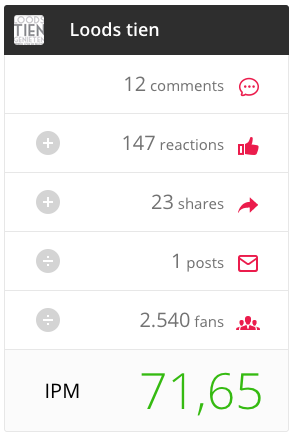 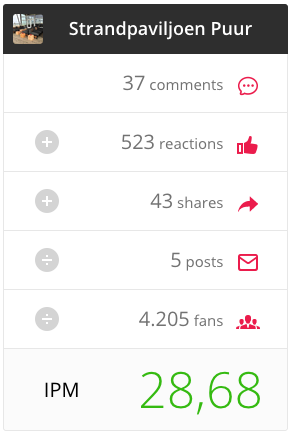 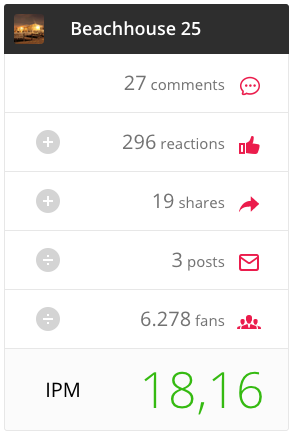 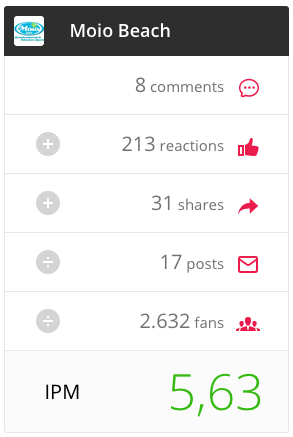 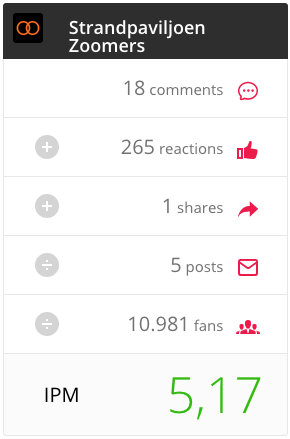 Mail behorend bij enquêtesBeste meneer/mevrouw, Mijn naam is Jolien Buijsse. Ik studeer Vitaliteitsmanagement en Toerisme aan de Hogeschool Zeeland in Vlissingen. Momenteel ben ik aan het afstuderen. Ik doe onderzoek naar de kansen en mogelijkheden van het Boothuis bij Loods Tien in Breskens. Ik kijk voor dit onderzoek voornamelijk naar de behoeften van bedrijven en hoe Loods Tien zou kunnen inspelen hierop met de marketing van het Boothuis. De hoofdvraag van mijn onderzoek is om te onderzoeken wat de kansen en mogelijkheden zijn voor het optimaliseren van het boothuis met behulp van marketing, zodat er meer naamsbekendheid wordt gecreëerd via social media.Het gebied van Zeeuws-Vlaanderen biedt nog erg veel kansen en mogelijkheden, voornamelijk ook voor de inwoners zelf. Het boothuis is een aparte ruimte binnen Loods Tien op het strand dat verhuurd kan worden voor privé evenementen of gelegenheden. Ik zou u willen vragen of u bereid bent om mijn enquête in te vullen. U zou mij hier enorm mee helpen. Het invullen neemt 5-10 minuten in beslag. De vragenlijst vindt u door op deze link te klikken: https://goo.gl/forms/HuZ711wlVCU8jpgR2Om representatieve en betrouwbare conclusies te kunnen trekken, is het van belang dat zoveel mogelijk mensen de vragenlijst invullen. Indien u nog andere mensen weet die wonen en werken in Zeeuws-Vlaanderen, zou u hen dan deze e-mail willen doorsturen? U zou mij hier een grote dienst mee bewijzen. Met vriendelijke groet, Jolien BuijsseLoods TienNieuwesluisweg 504511 RE BreskensTel: 0117 - 38 35 22E-mail: Info@loodstien.nl Enquêtevragen voor bedrijven 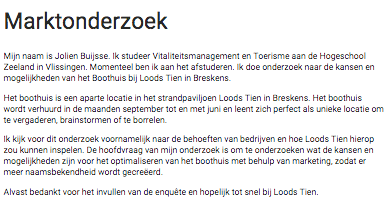 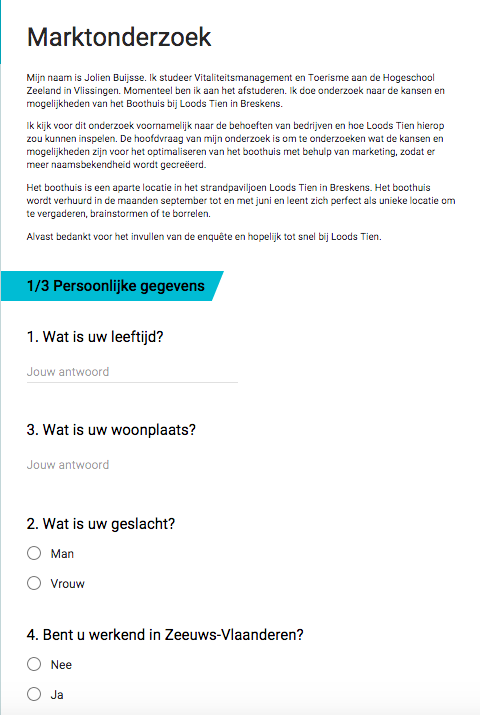 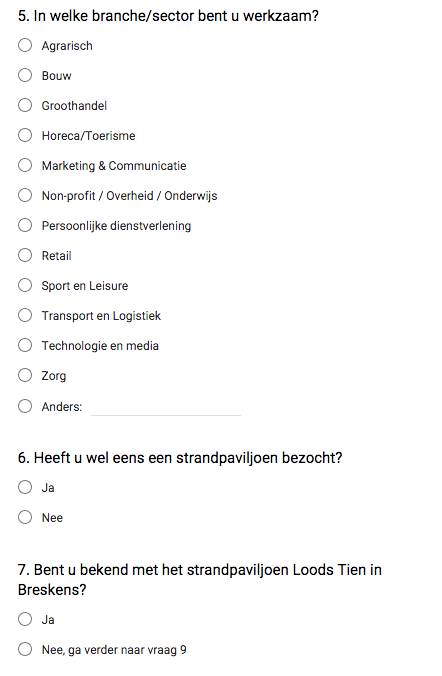 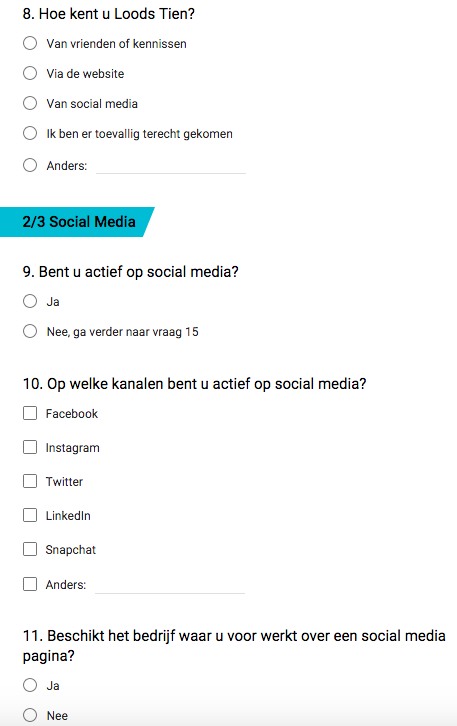 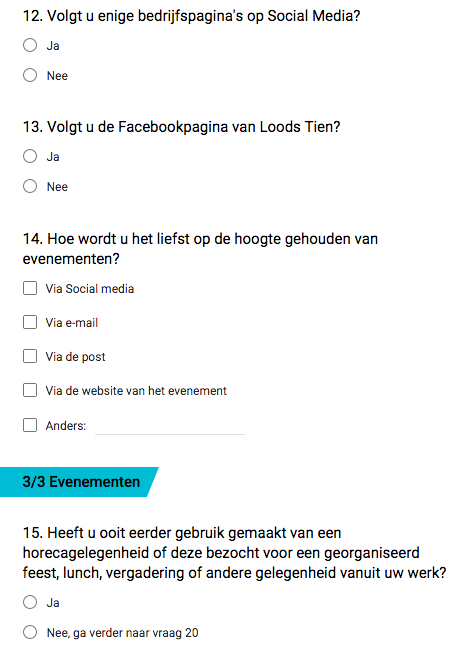 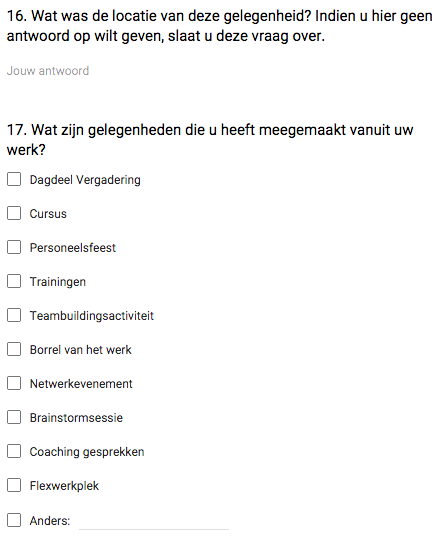 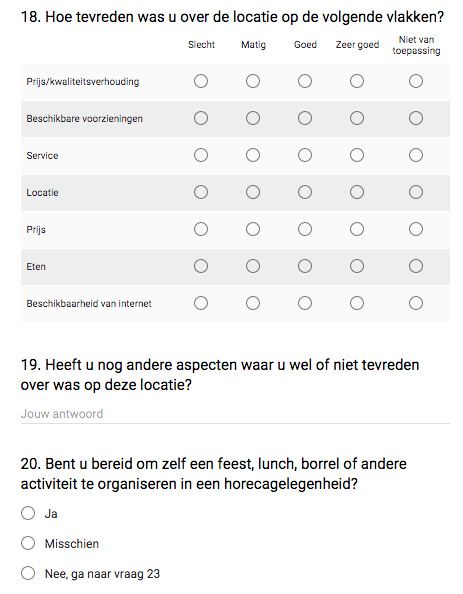 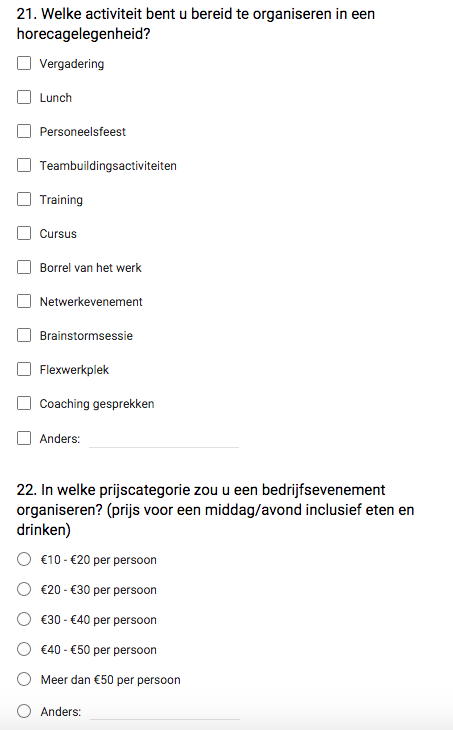 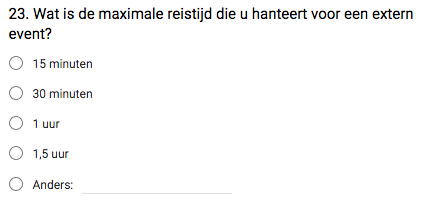 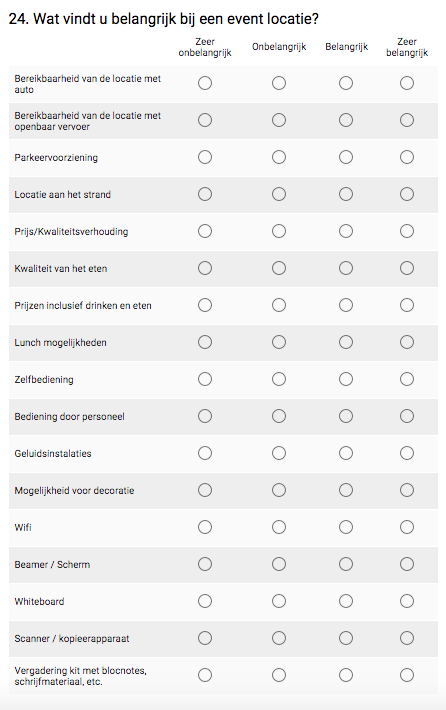 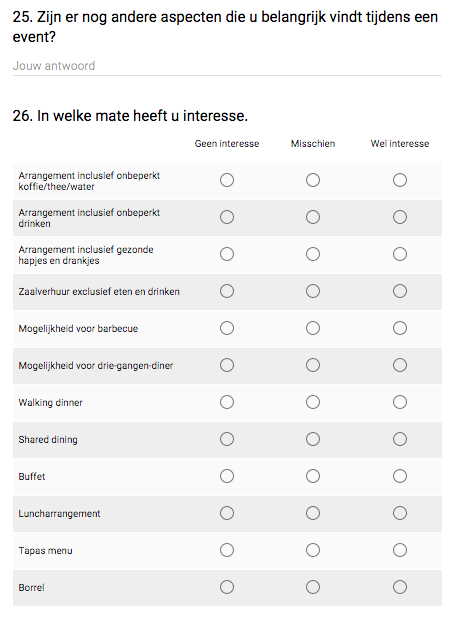 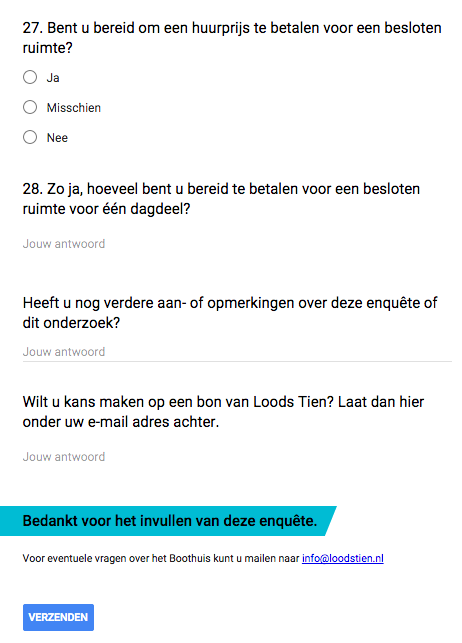 Resultaten enquête voor bedrijven 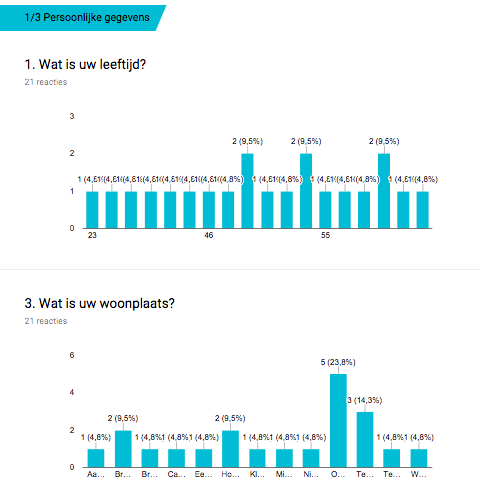 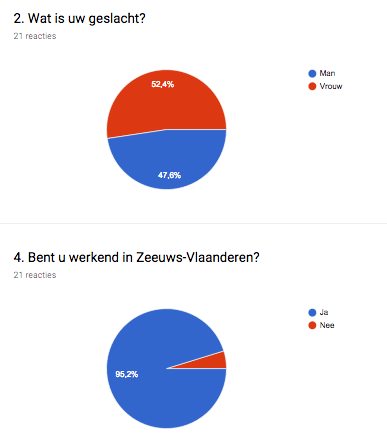 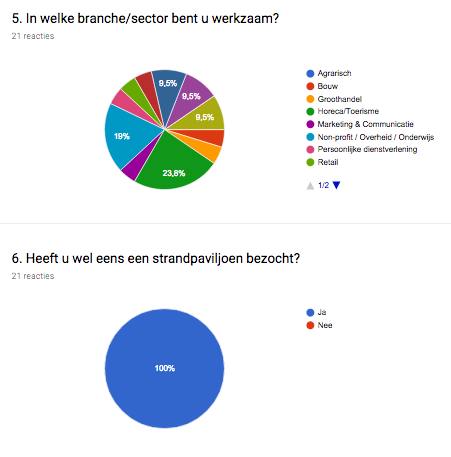 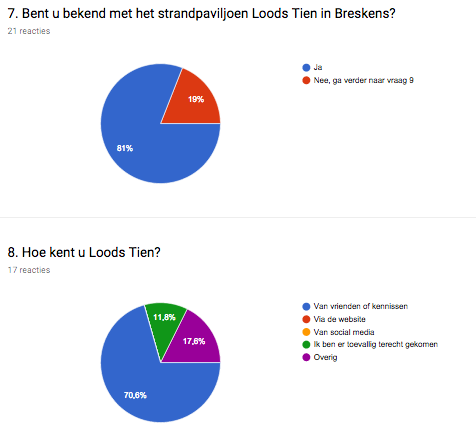 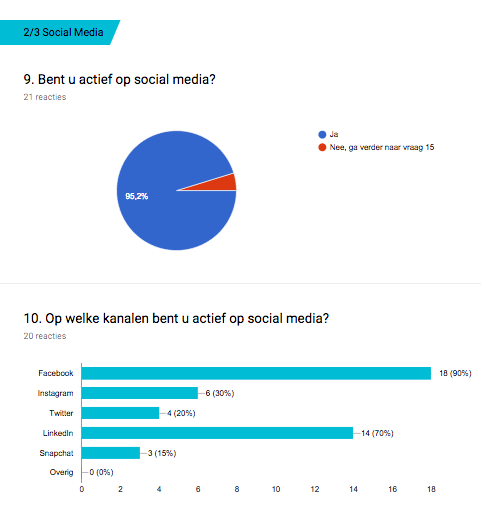 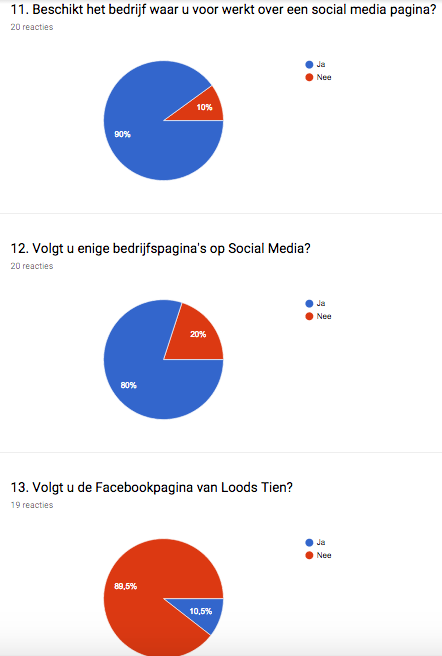 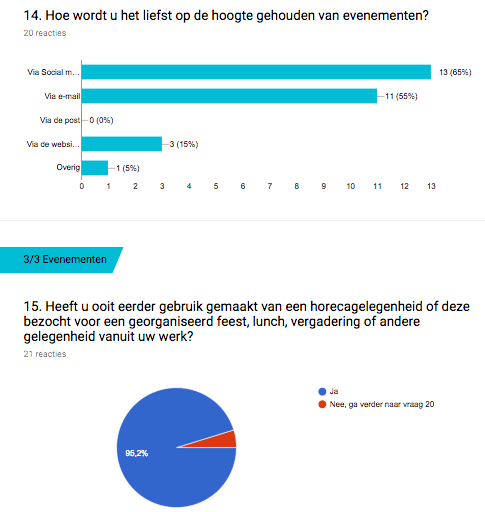 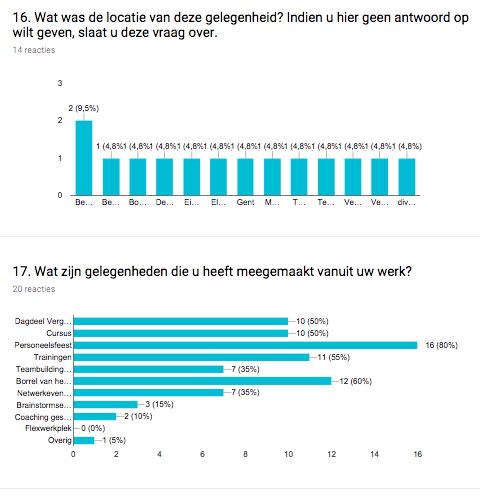 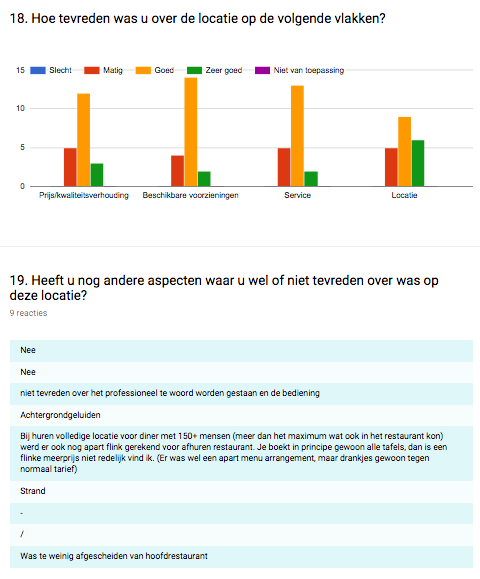 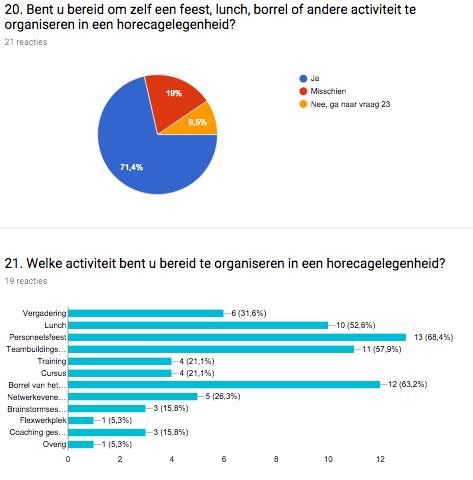 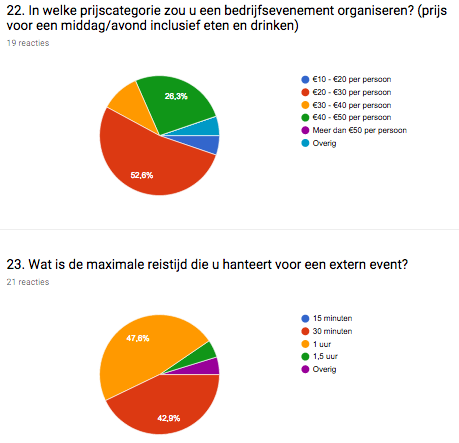 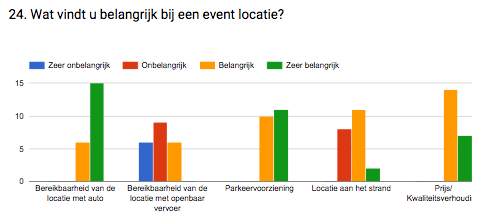 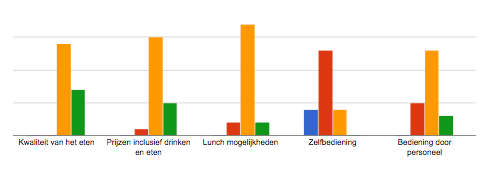 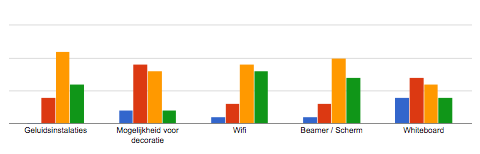 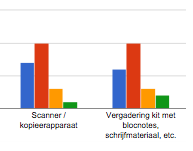 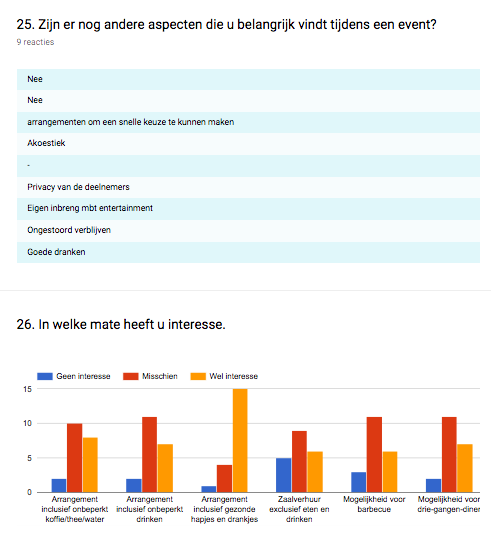 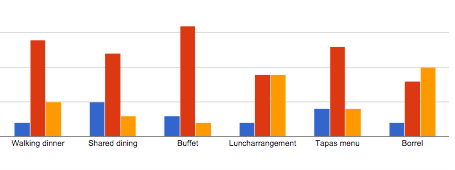 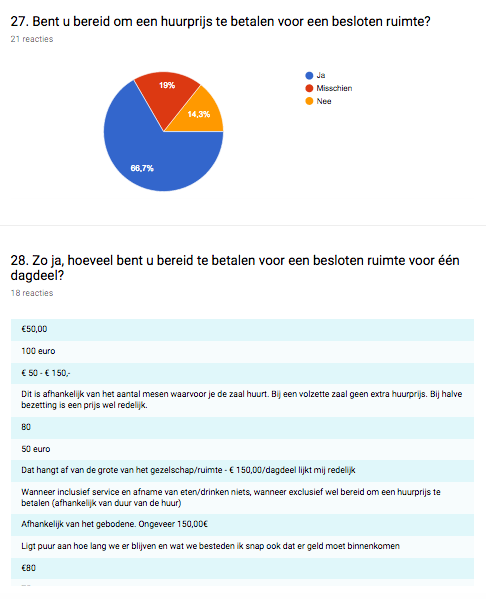 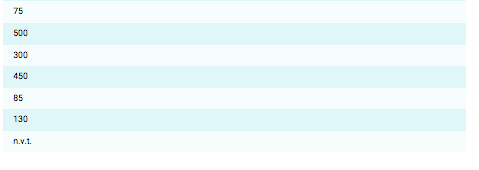 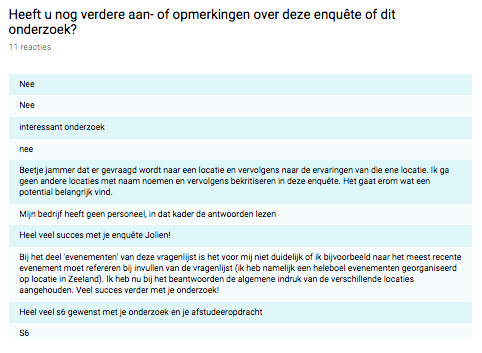 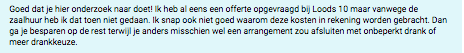 Enquête voor particulieren 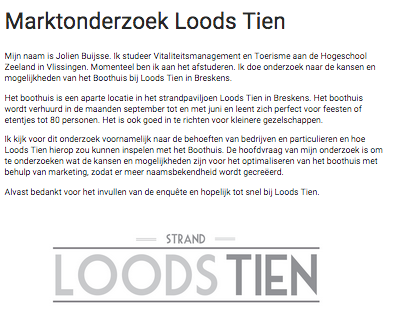 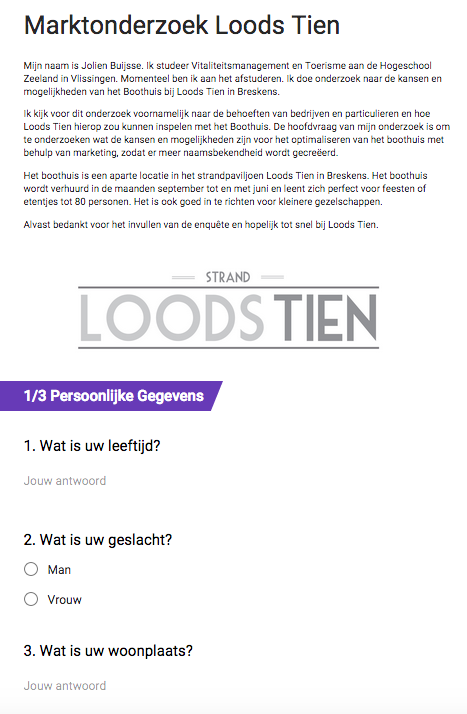 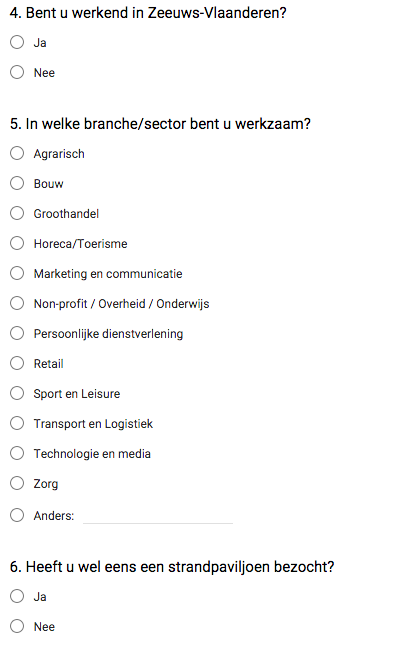 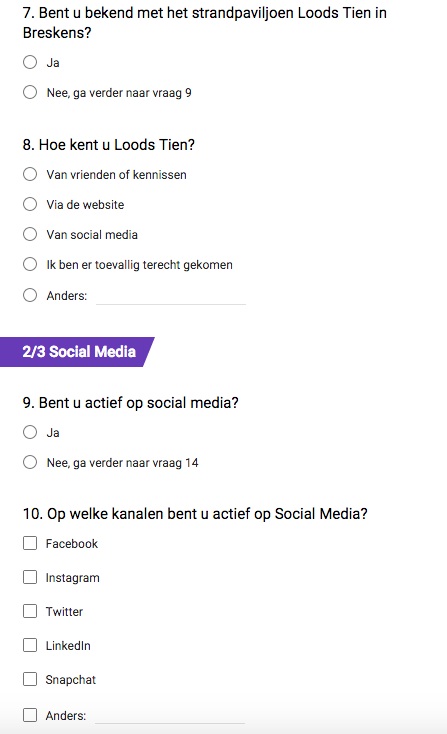 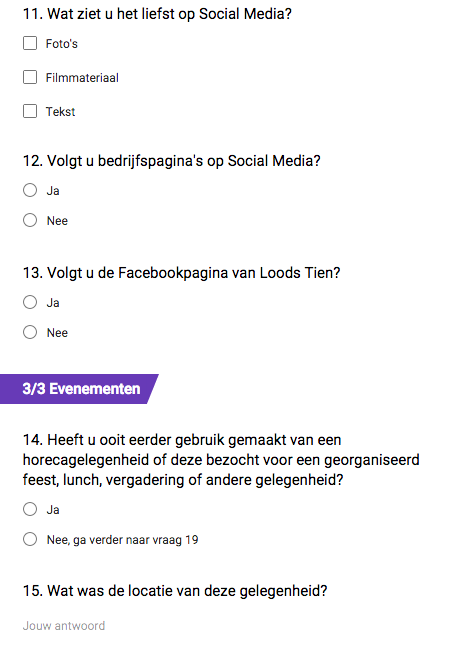 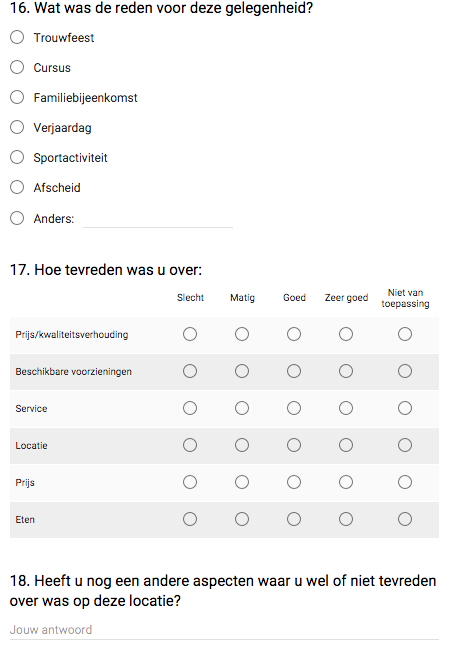 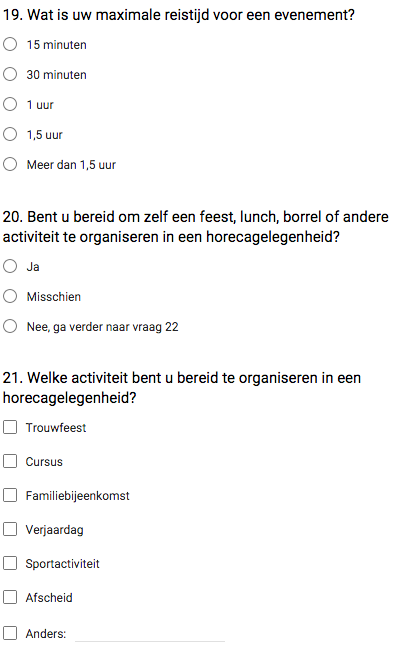 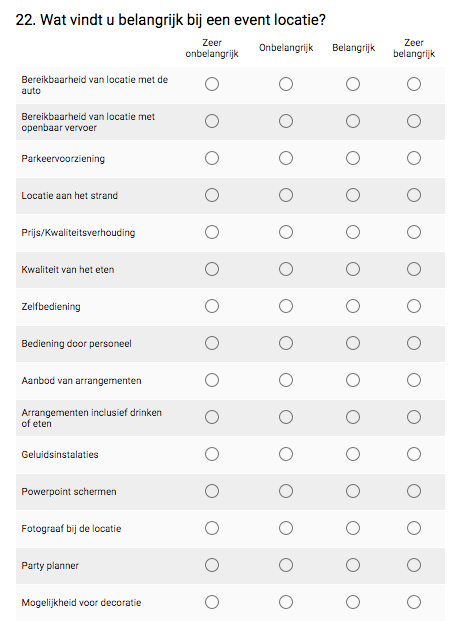 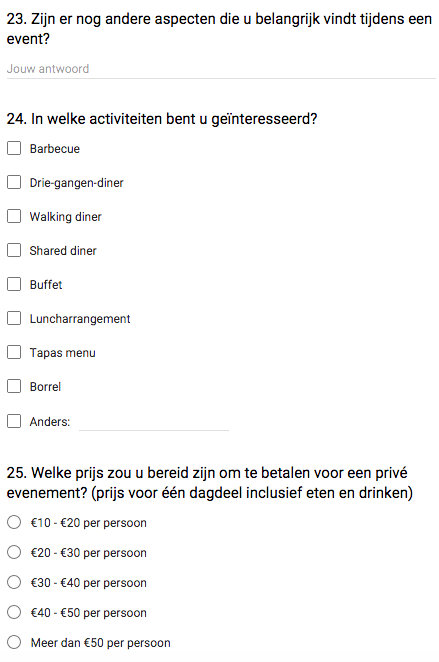 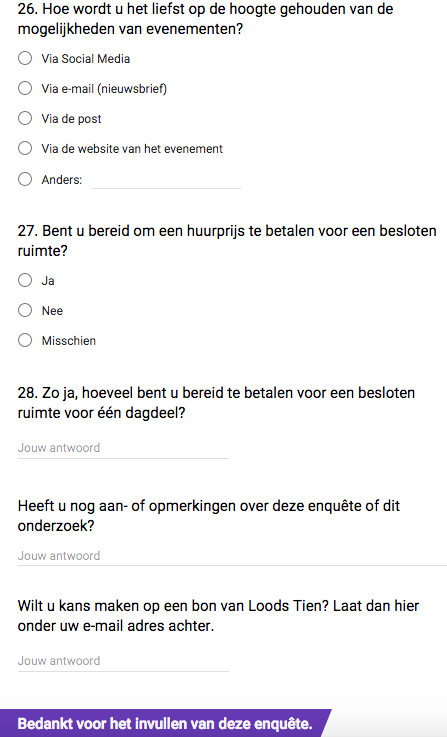 Resultaten enquêtes particulieren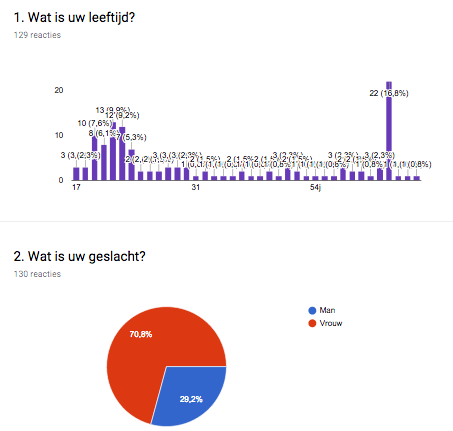 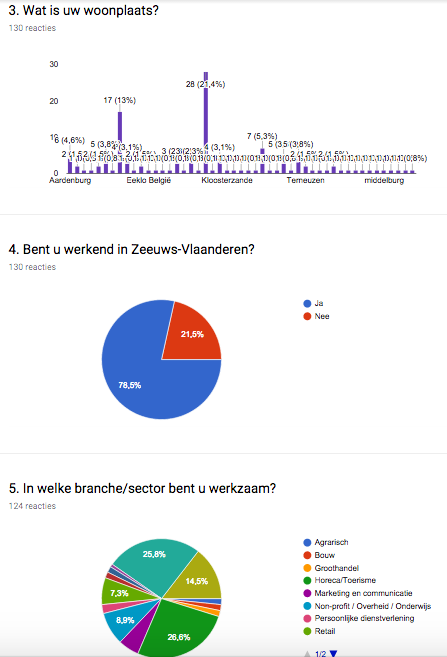 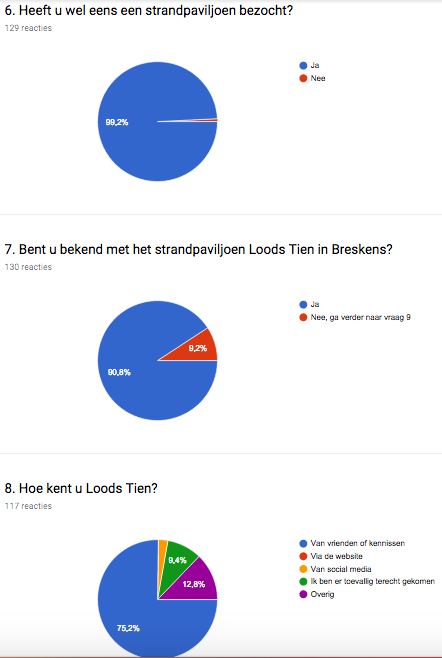 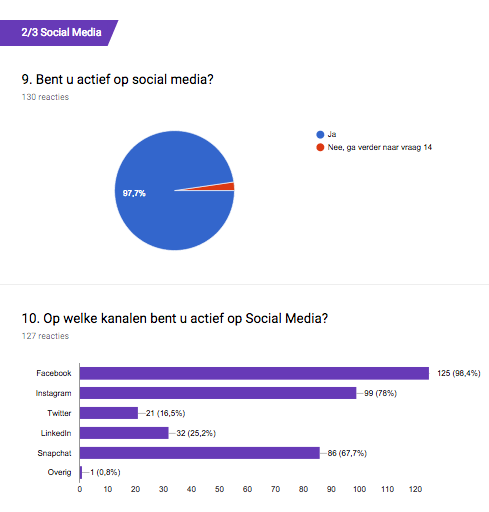 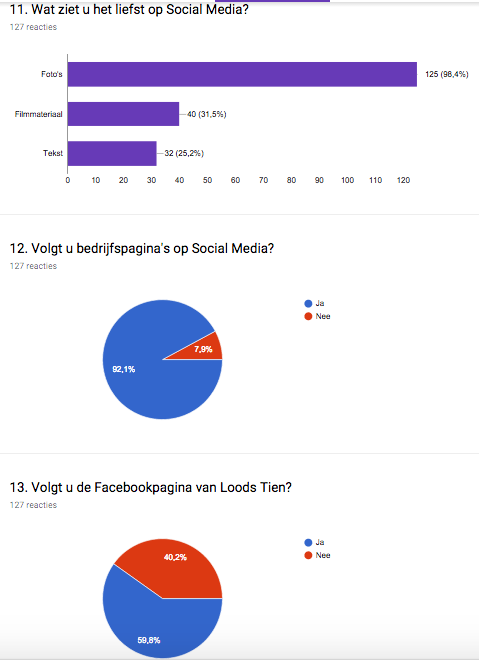 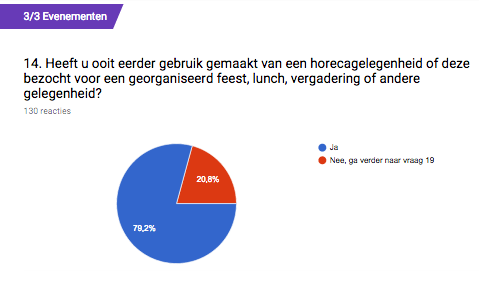 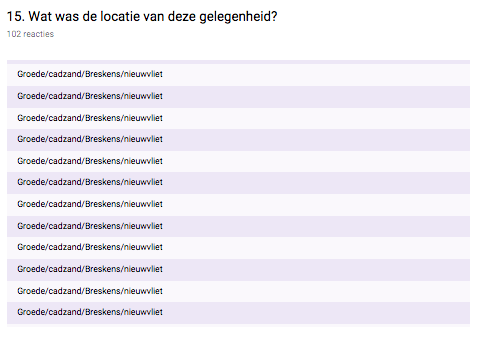 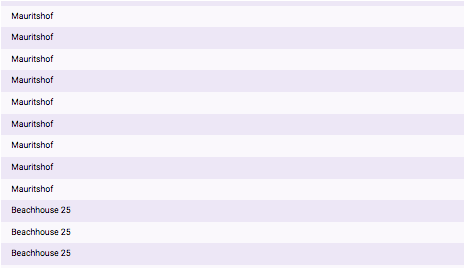 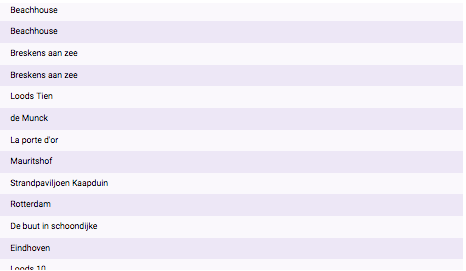 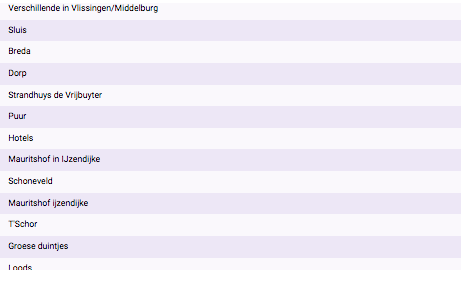 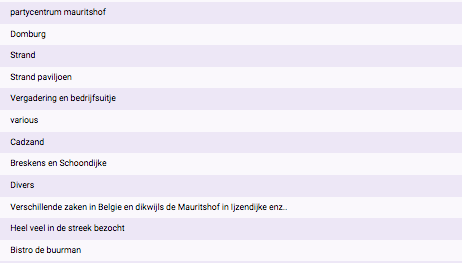 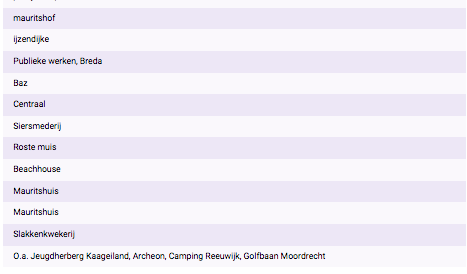 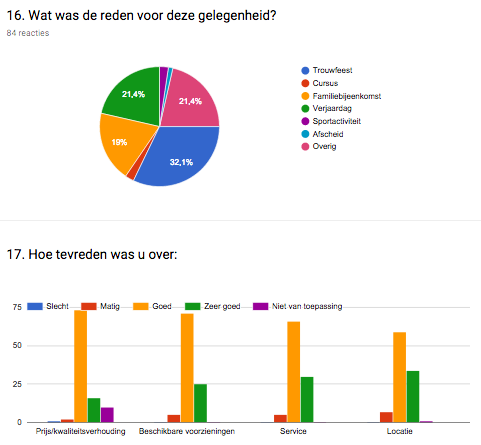 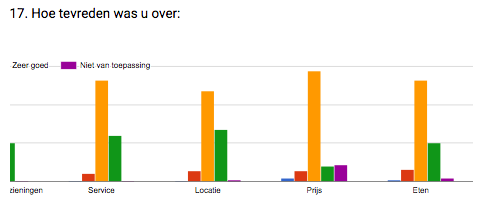 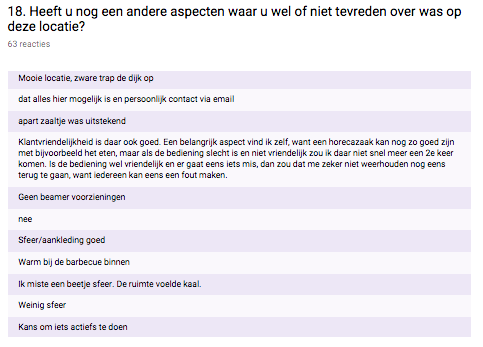 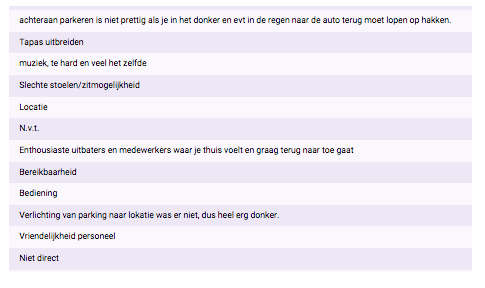 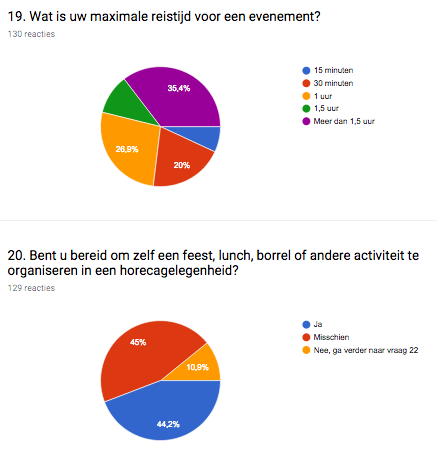 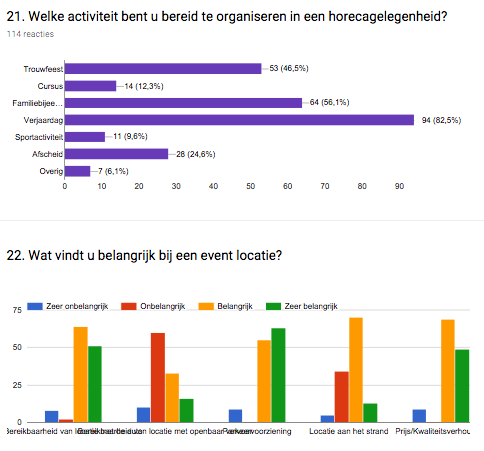 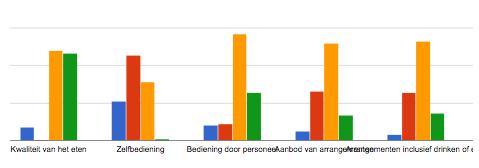 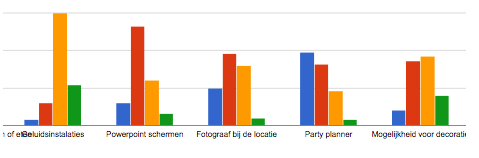 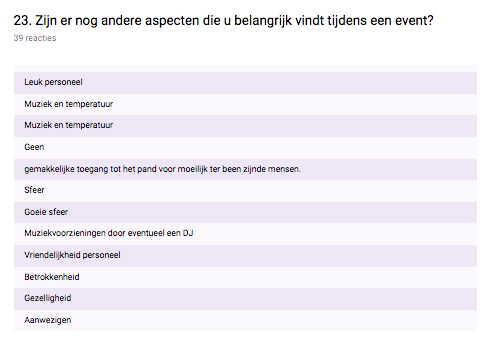 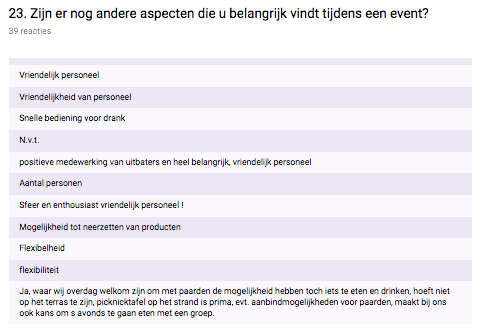 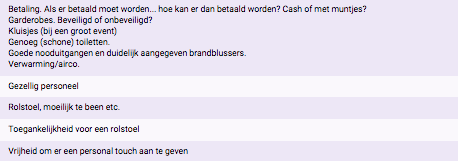 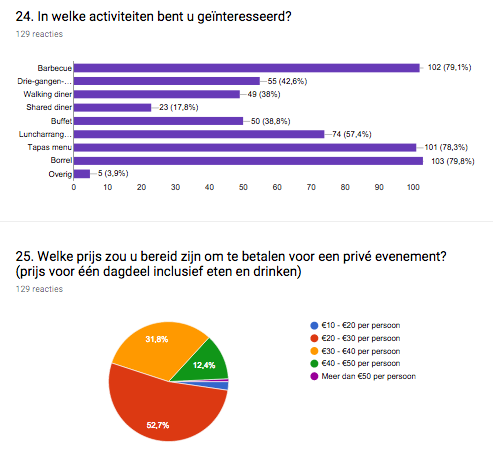 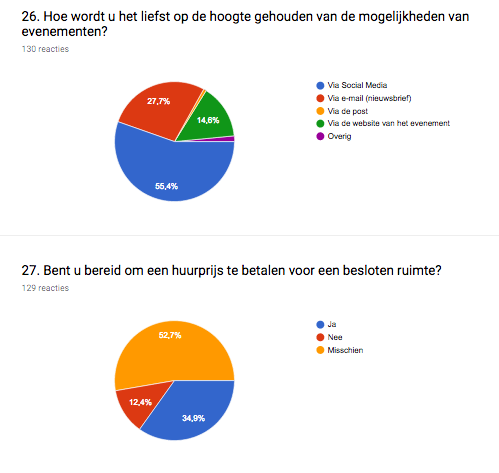 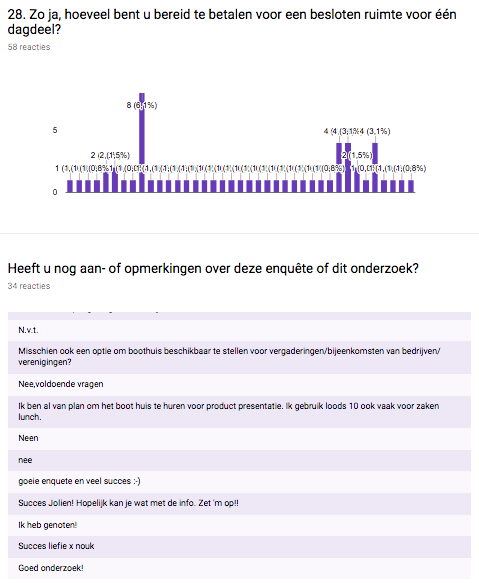 Interview 1Er is een interview gehouden met de eigenaar van een bedrijf in Zeeuws-Vlaanderen die door middel van dit onderzoek heeft gekozen om een bedrijfsevenement te houden in het Boothuis.Bent u bekend met het boothuis? Ja, ik ben bekend geworden met het boothuis door een feestje van een vriendin van mij. Dit was een verjaardagsfeest, zij organiseerde haar verjaardag daar. Dat is al even geleden, het was op 19 februari. Ik was wel al eens bij Loods Tien geweest, maar ik wist niet dat ze nog zo’n grote aparte ruimte hadden, dat was wel een aangename verrassing. Tijdens de verjaardag waren we met een gezellige groep van 38 personen. Hier was de ruimte wel goed voor geschikt. Ik ben blij dat ik weet dat het boothuis daar zit, dan kan ik dat ook nog in mijn gedachten houden, als ik zelf eens wil organiseren, want daarvoor was het dan toch wel een prettige ruimte naar mijn mening. Heeft u al eens een evenement ervaren in het Boothuis? Zo ja, hoe was deze ervaring? Ja, ik heb het boothuis bezocht ter gelegenheid van een verjaardagsfeest in februari dit jaar. Ik vond dat er een hele aangename sfeer hing. Er was natuurlijk ook een prachtig uitzicht op het strand, de zee en de skyline van Vlissingen. Ik vond ook dat het perfect was afgestemd op de groep, we waren zoals ik al zei met zo’n 38 personen. Maar de ruimte was hier goed voor geschikt. Ik vond het wel wat minder dat de ventilator best veel geluid maakte. Dat kan ik me nog wel herinneren, maar ik weet niet of het echt koud of warm was, en of het dus nodig was dat deze aan het draaien was. Het was ook niet te warm, het was op zich wel goed. De akoestiek kon ook wel verbeterd worden, maar dat heeft natuurlijk ook gewoon te maken met de inrichting van het boothuis. Het is een grote ruimte en daarom met zo’n groep wel erg gehorig. Daarbij stoorde het wel een beetje dat er personeel regelmatig naar het kantoor ging dat zich bevindt in het boothuis. Wat moet gebeuren dat moet gebeuren natuurlijk, maar het is me wel opgevallen dat constant veel personeelsleden in en uit de ruimte gingen. Wat wel naar mijn mening heel positief is dat je van het boothuis direct naar het strand kon, je hoeft hiervoor niet door de zaak en dat biedt gewoon extra privacy. Dat vond ik een erg sterk punt voor een strandwandeling, wat er natuurlijk de perfecte locatie voor is. Ik vond het echt wel een sterk punt dat het afgesloten was. Bij andere locaties waarbij er minder privacy is kom je hier in de buurt gewoon weer snel mensen tegen en dat is bij een privé evenement niet altijd iets waar je op zit te wachten. Dus het was heel goed op het punt van privacy. Daarbij vond ik de hoogte van het gebouw ook erg aangenaam. Een gebouw dat hoger is geeft toch een iets ruimere indruk. Wat vind u nog sterke punten van het Boothuis? Natuurlijk alles wat ik heb genoemd, de privacy, de locatie op het strand, maar ook vind ik de bediening zeer goed. Het is erg vlotte bediening, ze zijn allemaal heel erg vriendelijk. Wat ik ook leuk vond was dat ze eigen gebakken taart mee mochten nemen en het feit dat zoiets mag geeft ook wel veel vrijheid aan. Er was niet van te voren afgesproken dat we daar zouden blijven eten, maar door de flexibiliteit vanuit het bedrijf was dat gewoon mogelijk. Heeft u ervaring met andere locaties in horecagelegenheden? Ja, ik heb heel veel ervaring met andere locaties in horecagelegenheden. Ik ben ook al wat ouder, dus ik heb dat allemaal al wat vaker kunnen meemaken. Ik ben bijvoorbeeld vaker bij zaken geweest zoals beachhouse in Breskens, het Mauritshof in Ijzendijke, de tol in Belgisch Middelburg, een zaaltje bij de Wijngaard in Aardenburg en een apart zaaltje bij de Roste Muis. Hoe was deze ervaring? Ik moet zeggen dat deze ervaringen minder waren als bij Loods Tien. Dat had voornamelijk te maken met zaken zoals minder privacy. De zalen op andere locaties lopen vaak door elkaar heen, waardoor het toch niet zo privé is als bij het boothuis. Dit biedt een andere sfeer als er vaak vreemde mensen door de zaal heen lopen of wanneer dit niet het geval is. Ook vond ik vaak dat het minder goede bediening was, ze waren vaak minder vlot, we moesten bijvoorbeeld langer wachten op de drankjes, en ze waren ook vaak minder vriendelijk dan bij Loods Tien. De akoestiek was ook op deze locaties redelijk slecht. Bij de Tol was er dan wel een goede akoestiek, maar dat komt door ander meubilair en doordat er andere materialen zijn gebruikt voor de inrichting. De locatie aan het strand is natuurlijk top, dat hebben maar weinig van deze horecagelegenheden. Enkel Beachhouse staat ook op het strand, maar daar loopt alles door elkaar heen. Je hebt daar totaal geen privacy, wat ik zo belangrijk vind bij een evenement. Daar heb je veel last van andere mensen en daar staat de muziek vaak te hard, waardoor je niet goed in gesprek kan gaan met anderen. Dat was bij andere bedrijven dan wel weer beter. Ik kan me niet herinneren of we muziek hadden in het boothuis. Maar ik heb me er zeker niet aan gestoord dus dat is wel positief. Wat waren sterke punten van deze locatie ten opzichte van het Boothuis? Sterke punten van andere locaties ten opzichte van het boothuis was dan wel de akoestiek, maar enkel bij de Tol was dit goed. Soms is het meubilair ook wel wat leuker, maar dat is mijn persoonlijke smaak. Wat ik ook wel sterk vond van andere zaken, was dat zij ronde tafels hadden staan in de ruimte. Ik vind dit veel fijner voor de communicatie. Bij het boothuis was het opgesteld in een u-vorm, dat is toch moeilijker communiceren omdat je niet zo makkelijk aanschuift bij een andere tafel. Wanneer het een ronde tafel is, schuiven mensen makkelijker bij in een gesprek en verloopt de communicatie toch net wat makkelijker. Hoe zou het Boothuis hier op in kunnen spelen? Het boothuis zou een paar ronde tafels kunnen toevoegen, omdat dit beter is voor de communicatie. De vloer is prima, uitzicht is echt super. Het is ook gewoon echt een toplocatie, dus daar heb ik verder niks op aan te merken. Ik denk dat hier sowieso niet veel mensen over kunnen klagen. Ter gelegenheid van wat heeft u eerder locaties bezocht in horecagelegenheden? Het was vaak voor gelegenheden zoals verjaardagen, een bedrijfsborrel, een etentje met vrienden of een familiebijeenkomst. Voornamelijk vanuit het bedrijf voor bedrijfsborrel of een personeelsfeestje. Persoonlijke evenementen zijn vaker voor eten met vrienden en familiebijeenkomsten.Kunt u voorbeelden noemen van concepten die werden aangeboden vanuit dat bedrijf? Bij het Mauritshof ben ik eens naar een brunch geweest, dat vond ik redelijk. De vrijheid van eten was hierbij goed en de vele keuzemogelijkheden, maar minder goed was de kwaliteit van het eten. De prijs/kwaliteit was redelijk. Bij Beachhouse boden ze gewoon wat hapjes aan, maar niet echt een duidelijk concept. Voor een bedrijfsuitje hebben we gebruik gemaakt van een concept met een spel, hapjes en drankjes. Dit vond ik een erg leuk concept en dat zie je niet veel. Bij de Roste Muis was het eigenlijk enkel met eten, we betaalden een vast bedrag voor een drie-gangen-menu en dan betaalde we de drank nog apart. Ik vond het fijn dat dit aanbieden, omdat de prijs kwaliteit goed was bij de Roste Muis. Heeft u behoefte aan een aanbod dat nog niet wordt aangeboden in Zeeuws-Vlaanderen? Ik zou wel behoefte hebben aan een vergaderruimte. Vergaderen in een ontspannen sfeer vind ik heel erg prettig. Ook is het fijn om eens buiten het bedrijf komen voor een vergadering, dit biedt meer ontspanning voor de werknemers. Mensen komen sneller met nieuwe ideeën, en halen meer creativiteit in zich naar boven. Het werkt ook teamversterkend, omdat er vaak eens over wat anders wordt gepraat en doordat er andere teamverbanden zijn. Ook het aanbod voor een bedrijfsuitje zou mijn interesse zeker wekken. Net zoals dat spel dan hebben gedaan, dat was goed geregeld met vervoer en dat was ook geschikt voor iedereen. Als er een arrangement aangeboden zou worden, zou dit ook wel fijn zijn. Als het vervoer ook geregeld zou worden, dan heb ik daar als ondernemer ook wel meer geld voor over. Dan beperkt het ook het risico dat mensen drinken  en alsnog zelf gaan rijden. Bijvoorbeeld een arrangement voor teamversterkend evenement met eten en vervoer dat geregeld is vanuit het bedrijf. En misschien een soort spel of een volleybal wedstrijd of iets, daar hoeft niemand goed in te zijn, maar het is wel teamgericht. Wel activiteiten dat mensen die niet sportief zijn ook kunnen mee doen. Dit versterkt de band binnen het bedrijf. Of het aanbieden van een tafeltennis, dat vind ik zelf ook heel leuk om te doen. Wanneer zou u hier gebruik van maken? Ik zou hier gebruik van maken ter gelegenheid van een personeelsuitje voor bij mijn bedrijf of met hele goede klanten, waarmee ik eens een andere activiteit wil ondernemen. Misschien ook wel privé, zoals met de familie. Als het voor iedereen van alle leeftijden geschikt is, zou dat ook wel heel erg leuk zijn. Hoe zou u dit zelf organiseren? Ik organiseer het zelf liever niet, maar dan stel ik een feestcommissie samen vanuit de werknemers binnen het bedrijf, die alles mogen regelen. Dat vinden zij vaak leuk om te doen en ook dat versterkt het teamverband. Bent u meer geïnteresseerd in het Boothuis voor uw privé gelegenheden of voor uw bedrijf? Ik ben voor beide zeker wel geïnteresseerd, maar het is met name leuk om eens wat anders toen doen met het bedrijf natuurlijk. Maar dat geldt eigenlijk ook wel voor familiebijeenkomsten. Wij gaan met de familie altijd naar het Mauritshof, maar het lijkt ons ook wel leuk om eens iets anders te bezoeken. Welke activiteiten zou u privé organiseren? Ik zou privé sneller een etentje of een verjaardag organiseren. Het is fijn om dat buiten de deur te kunnen doen zodat je niet veel zelf hoeft te regelen. Ook kan je je meer concentreren op de aanwezigen in vergelijking met dat je het zelf zou organiseren. Dan moet je aan veel denken en het eten en drinken zelf regelen. Daar gaat heel veel tijd in voorbereiding zitten, wat de voorpret toch een beetje kan bederven voor mij. Ik heb het druk met mijn bedrijf en als ik vrij ben wil ik genieten. Daarom zou het makkelijk zijn als je het buiten de deur kan vieren, zodat je lekker kan genieten van het moment.  Welke activiteiten zou u willen organiseren vanuit uw bedrijf? Een bedrijfsuitje, vergadering, teambuildingsactiviteit of een activiteit met hele goede klanten. U heeft ook een evenement gepland in het Boothuis voor uw bedrijf, wat was de reden dat u voor deze locatie koos in tegenstelling tot een andere locatie? Ik heb ten eerste eens behoefte aan een andere ruimte, want ik ben vaker in dezelfde ruimte geweest. Iets vernieuwends hoeft nooit slecht te zijn. Voor velen is het een onbekende locatie, waardoor het voor iedereen weer een extra waarde geeft. Daarnaast is de sfeer die de zee en het strand brengen natuurlijk heel erg bijzonder, veel fijner dan in een drukke stad. Hoe vond u de communicatie lopen tussen u en het bedrijf? Dat heeft een medewerker gedaan en hij heeft alles geregeld. Maar zover ik er vanaf weet ging dat wel goed. Het bedrijf heeft dan een offerte gemaakt en naar mij opgestuurd. Ik vond de offerte prima, maar ik weet nog niet of het in verhouding staat met het evenement. Dat moet ik nog even afwachten. Hoe ziet u de invulling van dit evenement op 9 juni? Het uitje start om 17 uur, we stoppen eerder van het werk en verzamelen op de locatie. We beginnen met een drankje, daarna gaan we aan tafel en krijgen een 3-gangen-menu voor €30 per persoon exclusief drank. Wat vind u belangrijk tijdens dit evenement? Ik vind het belangrijk dat de sfeer binnen het team verbeterd wordt. Ook dat er eens communicatie is tussen de andere onderlinge afdelingen. Gewoon vriendelijke bediening vind ik belangrijk, dit geeft veel invloed op de sfeer van het evenement. Zijn er dingen die voor u extra waarde zouden kunnen bieden tijdens dit evenement? Ja, het weer zou een component zijn dat extra waarde zou bieden tijdens het evenement. Het is toch een barbecue en het zou wel leuk zijn als de zon schijnt. Maar dat is natuurlijk afwachten en daar heeft niemand helaas invloed op.Zou u anderen aanraden om gebruik te maken van het Boothuis? Waarom wel of waarom niet? Voor een verjaardag zou ik het Boothuis zeker aanraden aan kennissen of vrienden, omdat ik dit als heel prettig heb ervaren. Maar voor een bedrijfsuitje weet ik dat nog niet. Dat hangt van hoe het 9 juni verloopt. Maar ik heb goede verwachtingen, dus er is een grote kans dat ik het ook aan zou raden voor een personeelsfeest. Was u tevreden over de prijsopgave van het evenement in het Boothuis? Ja, ik was tevreden over de factuur die ik heb ontvangen van Loods Tien. Dit was zoals ik al zei €30 per persoon voor een hele avond het boothuis te kunnen gebruiken en onbeperkt gebruik maken van de barbecue. Drank zit er niet bij inbegrepen, maar dan alsnog vind ik het een redelijke prijs. Dit wel als het eten natuurlijk van goede kwaliteit is. Dat is ook nog af te wachten tot de dag van het evenement. Zou u bereid zijn om een aparte huurprijs te betalen voor de besloten ruimte? Ja, ik zou wel bereid zijn op een aparte huurprijs te betalen, maar als dan de prijzen per persoon wat lager zouden zijn. Ik denk dat het makkelijker is voor een klant om een vaste prijs per persoon te betalen. Maar ik kan me voorstellen dat het voor Loods Tien ook geschikt zou zijn om een vaste prijs voor de locatie op te zetten, voor een zekerheid van inkomen te hebben. Maar moest ik nog extra bijbetalen voor dit evenement voor de zaalhuur, zou het voor mij budgettaire toch minder interessant zijn. Heeft u liever een aanbod van arrangementen om uit te kiezen of de mogelijkheid om het compleet zelf in te vullen en daar een factuur voor aan te vragen? Ik heb wel liever te kiezen uit verschillende arrangementen. Dat geeft een goed overzicht wat je kan verwachten en wat ze precies aanbieden. Ik kies vaak voor arrangement ook bij andere locaties. Dat maakt voor mij de keuze ook wel wat makkelijker. Bedankt voor het interview, dit biedt een goede toevoeging aan het kwantitatieve onderzoek voor het Boothuis. Interview 2 Dit interview is afgenomen met een man van 53 jaar die ervaring heeft met het boothuis door een personeelsfeestje er te hebben georganiseerd. Hij beschrijft zijn ervaringen in dit interview. Bent u bekend met het boothuis? Ja, ik ben bekend met het boothuis. Heeft u al eens een evenement ervaren in het Boothuis? Zo ja, hoe was deze ervaring? Zeker, we zijn laatst met een personeelsfeestje bij Loods Tien wezen eten met 45 personen ongeveer. Dat was heel erg gezellig. Het begon rond 16u en toen kwam iedereen langzaam binnen. De reacties waren ook erg positief toen ze hoorden waar het was, dus dat is altijd leuk. Maar dan hebben we eerst wat gedronken en daarna konden we met z’n allen eten. We hadden van te voren wel al aangegeven wat we allemaal gingen eten en dat was ook goed verzorgd vanuit Loods Tien zelf. Het was wel een leuke ervaring. Wat vind u nog sterke punten van het Boothuis? Sterk is natuurlijk de prachtige locatie. Alleen de strandpaviljoens hebben zo’n mooi uitzicht maar niet bij ze allemaal kan je ook een eigen evenement organiseren, dus dat maakt het wel erg uniek. Ik vind het ook sterk, dat Loods Tien gewoon goed aangeschreven staat, er komen veel bezoekers van in de omgeving en dat geeft toch wel aan dat het gewoon goed is. Want als er alleen toeristen zouden komen, maar geen plaatselijke inwoners, dan is het vaak toch niet zo goed. Ook vind ik de sfeer heel sterk, je merkt dat iedereen welkom is en dat Heeft u ervaring met andere locaties in horecagelegenheden? Ja, ik heb al veel evenementen bezocht op verschillende locaties. In Ijzendijke bij Cadsandria hebben wij wel eens een barbecue gehad. Bij strandpaviljoen Puur heb ik wel eens een trouwerij gehad. Hoe was deze ervaring? In Cadsandria was het eten heel erg lekker, je kunt er zelf vlees op de barbecue leggen en er zijn veel salades met pasta en brood. Heel uitgebreid en lekker gegeten. Bij Puur was het een hele mooie trouw met lekkere hapjes en een heel mooi uitzicht. Wat waren sterke punten van deze locatie ten opzichte van het Boothuis? Cadsandria is van oorsprong een siersmederij en dat geeft een bepaald gevoel als je daar dan kan eten. En Puur is een mooie locatie, maar dat heeft het Boothuis ook. Bij het boothuis hadden we ook super lekker gegeten, dus ik denk niet dat er sterke punten zijn ten opzichte van het boothuis. Hoe zou het Boothuis hier op in kunnen spelen? Ik denk dat het boothuis meer moet inspelen op het unieke van de locatie. Het is aan het strand, het geeft een rustgevend en ontspannen gevoel. Daarbij hebben ze goed eten, vriendelijke bediening en veel meer. Het is gewoon een prachtige locatie, maar ze kunnen zich wel wat beter profileren tegenover de gasten of de mensen hier uit de buurt. Daarom denk ik ook zeker dat het goed is dat je hier onderzoek naar doet. Ter gelegenheid van wat heeft u eerder locaties bezocht in horecagelegenheden? Dat is vaak een personeelsuitje geweest of met vrienden en dan die trouwerij bij Puur. Kunt u voorbeelden noemen van concepten die werden aangeboden vanuit dat bedrijf? Bij de trouw weet ik dat niet, want toen was ik maar te gast. Maar ik weet wel dat puur meerdere arrangementen aanbieden voor een trouw, lunch of vergaderingen. En van die barbecue dat is ook wel een arrangement voor een bepaald aantal personen. Dat is gewoon makkelijk om uit te kiezen. Heeft u behoefte aan een aanbod dat nog niet wordt aangeboden in Zeeuws-Vlaanderen? Nee, ik mis eigenlijk niet echt iets in Zeeuws-Vlaanderen op het moment. Wanneer zou u nogmaals gebruik maken van het boothuis? Ik zou als er nog eens een gelegenheid voordoet die ik graag buitenshuis wil vieren, dat zeker in het boothuis doen. Het was de vorige keer erg goed bevallen en ik denk dat het een leuke plek is voor herinneringen. Hoe zou u dit zelf organiseren? Ik zou wel een leuk idee opzetten en dat dan realiseren in het boothuis. Bent u meer geïnteresseerd in het Boothuis voor uw privé gelegenheden of voor uw bedrijf? Ik denk wel meer privé, voor een borrel of etentje. Ik zal zelf niet zo snel vanuit mijn bedrijf wat organiseren van een vergadering. Wel een borrel met het bedrijf. Welke activiteiten zou u privé organiseren? Ja, een borrel of een etentje. Misschien een feest ter gelegenheid van iets bijzonders, maar dat zit er op het moment nog niet aan te komen. Welke activiteiten zou u willen organiseren vanuit uw bedrijf? Zoals ik zei, misschien een borrel vanuit het bedrijf. Hoe vond u de communicatie lopen tussen u en het bedrijf? Het evenement was niet geregeld door mij, dus ik weet niet hoe de communicatie is verlopen tijdens dit evenement. Wat vind u belangrijk tijdens een evenement? Een leuk aanbod met lekker eten en een goede prijs, vriendelijke bediening en goede service. De locatie ook wel, dat het goed te bereiken is voor iedereen en dat het centraal ligt. Zijn er dingen die voor u extra waarde zouden kunnen bieden tijdens dit evenement? Ik zit dan te denken aan vervoer of iets wat je mee kunt nemen achteraf als herinnering. Zou u anderen aanraden om gebruik te maken van het Boothuis? Waarom wel of waarom niet? Ja, dat zou ik zeker doen. Dat doe ik eigenlijk al! Ik vind het een super locatie met goede bediening lekker eten voor een goede prijs. Ik raad het zeker iedereen aan om gebruik te maken van het boothuis. Was u tevreden over de prijsopgave van het evenement in het Boothuis? Het was een goede prijs van het eten en drinken te samen en ik heb me niet moeten inhouden met iets. Het was in een goede verhouding. Zou u bereid zijn om een aparte huurprijs te betalen voor de besloten ruimte? Dat hangt er vanaf. Soms zit dit al bij de arrangementen inbegrepen en als deze al een redelijke prijs hebben, zou ik daar niet graag nog huur bij betalen. Maar als het enkel huur is van de ruimte voor een feest zou ik daar misschien €100 voor een hele dag willen betalen. Heeft u liever een aanbod van arrangementen om uit te kiezen of de mogelijkheid om het compleet zelf in te vullen en daar een factuur voor aan te vragen? Ik denk liever arrangementen, dan weet je gelijk wat het aanbod is en de prijs. Als het dan interessant is kan je verder kijken, maar nu is het met een aanvraag. Ik vind dan de drempel wel wat hoog liggen. Het is omdat ik de locatie ken, dat ik dat geen probleem vind. Maar ik kan snappen dat mensen die de site bezoeken om te kijken voor wat informatie, toch sneller kiezen voor een duidelijk arrangement bij een ander paviljoen dan eerst overal een aanvraag te doen. Bedankt voor het interview, dit biedt een goede toevoeging aan het kwantitatieve onderzoek voor het Boothuis.  Interview 3 Dit interview is afgenomen met een man van 28 die een eigen bedrijf heeft in Zeeuws-Vlaanderen. Bent u bekend met het boothuis? Ja, ik ben bekend met het boothuis van Loods Tien. Ik ben vaker bij Loods Tien geweest en vind het een leuk strandpaviljoen. Ik heb bij het boothuis een feestje gehad, waar ik het ook erg naar mijn zin heb gehad. Dus ik heb er een goede herinnering aan over gehouden. Heeft u al eens een evenement ervaren in het Boothuis? Zo ja, hoe was deze ervaring? Ja, vorige zomer heb ik dan dat feest gehad. Deze ervaring was echt uitstekend. Het was een hele erg mooie locatie aan het strand. Er hing ook echt een gezellige sfeer en het was ook fijn dat het feest afgezonderd was van de andere gasten. Dat maakt het toch intiemer en privé. Dus de ervaring was zeker goed. Wat vind u nog sterke punten van het Boothuis? Ik vind het sterk van het Boothuis dat het rust geeft maar toch ook een moderne uitstraling heeft. Het is een intieme ruimte. Het is een prachtige omgeving in de natuur en in de duinen met een uitzicht op de zee. Het boothuis is ook een prima grootte en geschikt voor verschillende groepen. Het is niet te groot of te klein en wel mooi afgescheiden van het restaurant. Heeft u ervaring met andere locaties in horecagelegenheden? Ja, ik ben eerder geweest bij het Mauritshof in Ijzendijke en bij Beachhouse in Groede. Hoe was deze ervaring? Ik ben bij beide locaties meerdere keren geweest. Bij het Mauritshof was het de laatste keer veel te druk. De sfeer is er ook wat klassieker of gedateerd. Het is een minder persoonlijke benadering, omdat we de ruimte deelden met andere mensen die wij niet kenden, wat toch zorgt voor een andere sfeer. Het eten is er wel altijd goed en de service ook dus daar valt niks over te zeggen. Beachhouse was natuurlijk ook een mooie locatie, want dat ligt net als Loods Tien aan het strand. Ik vind het er wel vaak erg druk en het is niet zo goed afgezonderd van de rest van het paviljoen. Beachhouse ten opzichte van boothuis is minder intiem en minder persoonlijk. Maar ik vind het ook zeker een unieke locatie.  Wat waren sterke punten van deze locatie ten opzichte van het Boothuis? De capaciteit bij het Mauritshof is wel een sterk punt, maar dan moet je echt met een groep zijn die groter is dan 100 personen. Dat gebeurt nou ook niet heel snel, wel vind ik de parking ook prettiger bij het Mauritshof. Er is daar altijd plek en het is ook direct aan de deur. Bij de strandpaviljoens is het vaak druk en moet je best ver lopen als je eenmaal een parkeerplek hebt gevonden met de auto. Verder zou ik het echt niet weten. Hoe zou het Boothuis hier op in kunnen spelen? Het boothuis zou hier op in kunnen spelen als het uitbreidingsmogelijkheden  zou hebben, bijvoorbeeld dat ze het strand er meer bij betrekken. Op die manier blijft het privé, maar is het voor grotere groepen mogelijk en het is ook leuk om het op het strand te kunnen vieren. Ik denk niet dat ze veel aan de parking kunnen doen, dus daar kunnen ze niet echt op inspelen. Ter gelegenheid van wat heeft u eerder locaties bezocht in horecagelegenheden? Feesten die ik meemaak zijn meestal familiebijeenkomsten, verjaardagen, openbare evenementen en heel soms lunchafspraken.Kunt u voorbeelden noemen van concepten die werden aangeboden vanuit dat bedrijf? Ja, bij het Mauritshof heb je de brunch die zij aanbieden en een business-breakfast om te netwerken met ontbijt. En bij Beachhouse zijn er vaak openbare feesten, dan is het voor iedereen toegankelijk is. Op deze manier krijgen ook weer meer mensen kennis van de locatie en dat kan tegelijk als reclame werken als deze nog eens terugkomen. Heeft u behoefte aan een aanbod dat nog niet wordt aangeboden in Zeeuws-Vlaanderen? Ja, mij lijkt het wel interessant als het een flexwerkplek zou zijn. Of dat je zakelijk kan afspreken voor een zakenlunch. Wanneer zou u hier gebruik van maken? Door de weeks, op werkdagen voor mijn werk. Hoe zou u dit zelf organiseren?Ik zou het zelf niet organiseren, omdat ik daar gewoon niet echt van hou. Maar als het georganiseerd zou worden, zou ik hier best naar toe willen. Bent u meer geïnteresseerd in het Boothuis voor uw privé gelegenheden of voor uw bedrijf? Ik ben meer geïnteresseerd om een activiteit te plannen voor mijn bedrijf. Zelf zou ik privé niet snel iets organiseren, dat doe ik liever thuis. Welke activiteiten zou u privé organiseren? Ik zou er privé niks organiseren, maar als iemand anders het organiseert zou ik het wel leuk vinden om daar naar toe te gaan. Hoe vond u de communicatie lopen tussen u en het bedrijf? Bij het feest dat ik heb meegemaakt werd ik uitgenodigd door andere personen en niet vanuit Loods Tien zelf, dus ik heb niet echt iets dat ik kan zeggen over hoe de communicatie verloopt binnen het bedrijf. Wat vind u belangrijk tijdens een evenement? Ik vind het belangrijk dat het allemaal klopt en goed verzorgd is. Goede service vind ik gewoon het belangrijkst. Samen met vriendelijke bediening natuurlijk. En daar gaat ook lekker eten mee gepaard. Zijn er dingen die voor u extra waarde zouden kunnen bieden tijdens een evenement? Ja, als er bijvoorbeeld extra hapjes worden geserveerd of een drankje van het huis. Gewoon iets kleins vanuit de service zou voor mij veel kunnen betekenen. Zou u anderen aanraden om gebruik te maken van het Boothuis? Waarom wel of waarom niet? Ja, zeker weten. Het is een unieke locatie en er hangt gewoon een fijne sfeer. Er is een goede service dat wordt verleend door een goed en leuk team. Zou u bereid zijn om een aparte huurprijs te betalen voor de besloten ruimte? Ja, maar maximaal voor 200 euro per dagdeel zou ik hiervoor willen betalen. Heeft u liever een aanbod van arrangementen om uit te kiezen of de mogelijkheid om het compleet zelf in te vullen en daar een factuur voor aan te vragen? Ik zou liever het aanbod van arrangementen zien met verschillende opties, zodat je deze kan personaliseren naar je eigen smaak. Dan is het gewoon duidelijk wat je krijgt en dan is het voor iedereen duidelijk wat er verwacht wordt. Bedankt voor het interview, dit biedt een goede toevoeging aan het kwantitatieve onderzoek voor het Boothuis. Interview 4 Dit interview is afgenomen met een vrouw van 54 die werkend is in de overheidssector van west Zeeuws-Vlaanderen. Bent u bekend met het boothuis? Ja, ik ben bekend met het boothuis. Heeft u al eens een evenement ervaren in het Boothuis? Zo ja, hoe was deze ervaring? Ik heb inderdaad ook al een evenement gehad in het boothuis. Dit was een hele leuke ervaring. Het is een hele mooie locatie en het was goed georganiseerd. Ik vond het personeel heel erg vriendelijk, ze deden erg hun best om te zorgen dat we alles hadden wat we wilden. Het ging allemaal vlot en snel. Er hing een hele goede sfeer. Wat vind u nog sterke punten van het Boothuis? Ik vind sterk dat het afgezonderd is van de rest en de inrichting vind ik heel mooi. Ook kun je de inrichting uitkiezen voor een evenement en daardoor is het ook voor verschillende doeleinden geschikt. Ik vind het ook sterk dat je niks van het restaurant verder hoort en er hoeven ook geen vreemde mensen binnen te komen, dus je hebt van niemand last. De locatie is natuurlijk ook echt een heel erg sterk punt met uitzicht op zee, dat straalt rust uit. Heeft u ervaring met andere locaties in horecagelegenheden? Ja, ik ben wel eens bij eigenwijs in Oostburg geweest. Dat was dan voor mijn werk, dan hadden we een zaaltje afgehuurd voor een bespreking. Ook ben ik heel vaak bij het Mauritshof geweest in Ijzendijke, dat is vaak ook wel goed. Dan heb ik nog wel feesten gehad bij het Godshuis, Breskens aan Zee en het halve maentje. Hoe was deze ervaring? Het is altijd wel redelijk goed geweest. Ik heb geen specifieke klachten van vorige evenementen. Het was altijd wel goed geregeld en op een mooie of handige locatie. Het personeel is op alle plekken vriendelijk geweest en het eten is goed en de ruimtes zijn goed verzorgd en dat vind ik allemaal wel het belangrijkst. Wat waren sterke punten van deze locatie ten opzichte van het Boothuis? Eigenwijs is erg praktisch, omdat het in Oostburg is en dat is vlakbij mijn werk. Dit maakt het makkelijker om hier eens een vergadering of een lunch te organiseren. Het Mauritshof biedt ook altijd goede evenementen aan, het is ook familie van mij dus dat zorgt ook wel dat ik daar vaak voor heb gekozen. Breskens aan Zee is goed te bereiken voor mensen die wat slechter te been zijn. Hoe zou het Boothuis hier op in kunnen spelen? Het zijn meer persoonlijke aspecten die belangrijk zijn voor mij en wat sterke punten zijn voor mij persoonlijk. Ik vind het boothuis ook heel leuk, dus dat kan er niet meer op inspelen voor mij denk ik. Ter gelegenheid van wat heeft u eerder locaties bezocht in horecagelegenheden? Al meer verschillende redenen eigenlijk. Vaak familiebijeenkomsten, verjaardagen, cursussen, begrafenissen, trouwrecepties, een borrel vanuit het werk of een vergadering vanuit mijn werk. Kunt u voorbeelden noemen van concepten die werden aangeboden vanuit dat bedrijf? Bij het Mauritshof is dat vaak een brunch of diner. Bij Breskens aan Zee was het ook een brunch en bij Eigenwijs was het de huur van het zaaltje met onbeperkt koffie, thee en water. Heeft u behoefte aan een aanbod dat nog niet wordt aangeboden in Zeeuws-Vlaanderen? Ja, ik moet vaak voor mijn werk een locatie regelen voor besprekingen of vergaderingen en dat zou leuk zijn als er aanbod was voor dat samen met een lunch aan het strand. Ik denk dat het boothuis de perfecte plek is hiervoor. Wanneer zou u hier gebruik van maken? Bij het regelen van afspraken voor mijn werk. Hoe zou u dit zelf organiseren? Ik zou contact opnemen met het bedrijf en doorgeven hoeveel personen er zijn, welke lunch mogelijkheden, de drank en de inrichting van de locatie door geven. Maar hier wil ik dan zelf niet verder meer aan te pas komen. Bent u meer geïnteresseerd in het Boothuis voor uw privé gelegenheden of voor uw bedrijf? Voornamelijk vanuit het bedrijf waarvoor ik werk en toch ook wel privé. Ik zou graag daar een feest geven, maar daar moet dan wel een gelegenheid voor zijn. Welke activiteiten zou u privé organiseren? Ik denk dan meer aan een verjaardag of een feest met mijn vriendinnen. Welke activiteiten zou u willen organiseren vanuit uw bedrijf? Dan zou het gaan om een business lunch. Wat vind u belangrijk tijdens een evenement? Ik vind de bediening erg belangrijk, ik wil graag dat zij vriendelijk zijn en je een goed gevoel geven. Daarna vind ik de kwaliteit van het eten ook belangrijk. En de prijs/kwaliteitsverhouding. De communicatie voor het evenement vind ik ook wel belangrijk, aangezien dat eigenlijk de eerste indruk is. Zijn er dingen die voor u extra waarde zouden kunnen bieden tijdens dit evenement? Vriendelijke bediening, een leuke aanbieding en een goed verloop. Zou u bereid zijn om een aparte huurprijs te betalen voor de besloten ruimte? Ja, zeker. Ik denk aan maximaal zo’n €100,- per dagdeel. Heeft u liever een aanbod van arrangementen om uit te kiezen of de mogelijkheid om het compleet zelf in te vullen en daar een factuur voor aan te vragen? Ik vind beide zelf wel prettig, maar als er een goed arrangement is wat aansluit bij de wensen en behoeften van mijn baas en dat is voor een goede prijs vind ik dat zeker interessant. Ik vind het wel fijn dat je de inrichting van de ruimte zelf kan kiezen en het eten. Bedankt voor het interview, dit biedt een goede toevoeging aan het kwantitatieve onderzoek voor het Boothuis. Interview 5 Dit interview is afgenomen met een vrouw van 45 jaar uit west Zeeuws-Vlaanderen. Zij heeft zelf een bedrijf in de horeca in Sluis. Bent u bekend met het boothuis? Ik heb er wel van gehoord en ik ben wel eens bij Loods Tien geweest, maar toen is het boothuis mij niet heel erg opgevallen. Heeft u ervaring met andere locaties in horecagelegenheden? Ja, ik heb wel eens feestjes gehad in mijn eigen zaak, bij strandpaviljoens zoals Puur en Moio. En in Sluis bij Passie. Hoe was deze ervaring? Deze ervaringen waren allemaal prima. Drie weken geleden wilde een koppel een jubileum vieren bij ons in de zaak, daar ben ik mee akkoord gegaan. Wij doen normaal geen evenementen, maar hun kende ik persoonlijk dus we hadden het toch afgesproken. Het was leuk, maar dit was de eerste en laatste keer dat ik zoiets organiseer op eigen locatie. Ik heb een klein zaakje voor maximaal 50 man en er waren uiteindelijk 67 mensen gekomen. Het was veel te druk, we konden met de hapjes nauwelijks door de groep en met de drank ging al helemaal niet. Dus dan konden ze dat komen halen bij de bar. Ik weet wat het is om een feestje te organiseren in mijn zaak en zou het zelf nooit meer doen. Bij Passie heb ik ook een etentje gehad met vrienden, dit was heel erg goed verzorgd. Ik ben sowieso fan van Passie, omdat het eten heel erg goed is. Daarnaast vond ik het feest bij Puur ook goed, met een prima service en lekker eten. Bij Moio was het ook redelijk goed georganiseerd, maar de kwaliteit van het eten kon net iets beter die dag.  Wat waren sterke punten van deze locatie ten opzichte van het Boothuis? Ik ken het boothuis niet goed, maar Loods Tien dan wel. Dus ik denk dat sterke punten zijn van passie dat zij gespecialiseerd zijn in goed vlees tijdens diner. Ook de locatie net buiten Sluis is praktisch voor Zeeuwen en Belgen. Ook is achter Passie erg veel parkeerruimte en bij Loods Tien staan alle auto’s langs de weg geparkeerd of op de parking. Maar over de duinen is dat nog best een eind lopen. Dan is dit bij Puur en Moio wel hetzelfde. Het uitzicht is ook prachtig. Ik vind zelf Loods Tien dan wel praktischer liggen vanuit Breskens. Het is ook bereikbaar voor mensen van de overkant uit Vlissingen en Middelburg. Bij Passie ligt de prijs ook wat hoger, maar de kwaliteit van het eten is ook wel weer beter, dus dat moet je er voor over hebben als gast. Ik vind het bij Moio heel leuk dat er daarbij veel sportactiviteiten worden georganiseerd. Dit is leuk om naar te kijken tijdens feesten overdag. Hoe zou het Boothuis hier op in kunnen spelen? Loods Tien zou ook het strand er bij kunnen trekken als er iets wordt georganiseerd. Of in ieder geval de mogelijkheid bieden hiervoor. Ook zou het fijn zijn als er bij het paviljoen geparkeerd mag worden bij een evenement voor mensen die niet goed te been zijn. Ter gelegenheid van wat heeft u eerder locaties bezocht in horecagelegenheden? Vaak was dit een jubileum of een speciaal moment voor iemand. Een combinatie van zoveel aantal jaar getrouwd en geslaagde zoon en afgestudeerde dochter. Ook een trouwerij heb ik bezocht aan het strand. Kunt u voorbeelden noemen van concepten die werden aangeboden vanuit dat bedrijf? Bij passie werd er toen een drie-gangen-diner aangeboden inclusief wat drankjes. Dan was een complete prijs vastgesteld en dat ging ook niet veel langer door na het eten. De andere weet ik dan niet, daar was ik gewoon te gast en heb ik daar niet over nagedacht toentertijd. Heeft u behoefte aan een aanbod dat nog niet wordt aangeboden in Zeeuws-Vlaanderen? Het lijkt mij wel leuk als er eens iets unieks wordt aangeboden op het strand. Misschien met een soort thema, dat je een Spaanse avond hebt met Spaanse wijnen en tapas. Dat lijkt me heel leuk! En zo leer je weer andere producten kennen. Ook om te gebruiken in je eigen bedrijf. Ik denk dat zoiets voor horeca ondernemers erg leuk kan zijn. Wanneer zou u hier gebruik van maken? Ik zou er gebruik van maken als de activiteit mij aanspreekt en als het iets toevoegt voor mij. Hoe zou u dit zelf organiseren? Ik zou dit zelf niet organiseren denk ik. Misschien als ik het met een paar vrienden samen zou doen. Dan zou ik de ruimte willen kunnen huren en doen wat ik denk dat voor iedereen leuk is. Bent u meer geïnteresseerd in het Boothuis voor uw privé gelegenheden of voor uw bedrijf? Eerder privé dan vanuit het bedrijf, omdat het toch een andere sfeer geeft. Ik heb ook niet echt veel personeel en dan kies ik sneller voor een kleinere locatie of om iets te gaan doen met elkaar dan een grote ruimte te huren. Welke activiteiten zou u privé organiseren? Als ik 25 jaar ben getrouwd lijkt het mij wel leuk om een feest te organiseren overdag. Dan met lekkere hapjes en drankjes voor vrienden en familie, dat lijkt mij wel heel gezellig! Welke activiteiten zou u willen organiseren vanuit uw bedrijf? Vanuit het bedrijf misschien een borrel met andere horecaondernemers uit Sluis om eens op een andere manier in contact te komen. Maar ik zou dit niet zelf organiseren. Wat vind u belangrijk tijdens een evenement? Ik vind sfeer heel belangrijk, dat het intiem is en dat het personeel vriendelijk is. Dit vind ik wel heel erg belangrijk. Daarna ook de kwaliteit en de service en dan ook dat de prijs goed afgestemd is op de rest. Zijn er dingen die voor u extra waarde zouden kunnen bieden tijdens dit evenement? Alle punten die ik net heb genoemd. Ik vind het leuk als je ook eens wat extra krijgt, dit geeft altijd een extra toevoeging. Je moet jezelf altijd een beetje speciaal kunnen voelen en als een bedrijf dat kan, dan ben ik heel erg tevreden. Zou u bereid zijn om een aparte huurprijs te betalen voor de besloten ruimte? Ja, het hangt een beetje van het feest af, maar ik denk rond de €150 per dag of €50 per dagdeel. Maar het hangt ook heel erg af wat de kosten verder zijn natuurlijk. Dit vind ik moeilijk om zo te zeggen. Heeft u liever een aanbod van arrangementen om uit te kiezen of de mogelijkheid om het compleet zelf in te vullen en daar een factuur voor aan te vragen? Ik vind arrangementen altijd wel heel fijn, maar het is ook leuk dat je je eigen ingeving hebt en compleet zelf kan zeggen wat je wilt. Maar ik denk dat in de huidige samenleving mensen het te druk hebben hiervoor en liever kiezen uit een arrangement. Dit maakt de keuze ook wel wat makkelijker en aangezien alles heel snel moet gaan en toch uniek moet zijn denk ik dat er veel kansen zijn voor het boothuis. Bedankt voor het interview, dit biedt een goede toevoeging aan het kwantitatieve onderzoek voor het Boothuis. Interview 6Dit interview is afgenomen met een 25 jarige werkneemster uit west Zeeuws-Vlaanderen. Bent u bekend met het boothuis? Ja. Heeft u al eens een evenement ervaren in het Boothuis? Zo ja, hoe was deze ervaring? Ja, mijn vader is hertrouwd op het strand bij Loods Tien en de receptie was in het boothuis. Dit was een super mooie dag. Het was heel goed geregeld en we kijken er heel erg positief op terug. Wat vind u nog sterke punten van het Boothuis? Ik vind het leuk dat het strand direct toegankelijk is vanuit het boothuis. Ook was Loods Tien gewoon open voor bezoekers, maar daar hebben wij helemaal niks van gemerkt, het was dus heel erg goed gescheiden. Ik vind het uiterlijk ook heel mooi, het is allemaal wit met veel ramen en een prachtig uitzicht op het strand. De grootte is ook een sterk punt, het is geschikt voor kleinere en grotere groepen. We hebben de trouwreceptie gehad op het terrasje bij het boothuis, dat is ook heel fijn dat je gewoon naar buiten kan. Heeft u ervaring met andere locaties in horecagelegenheden? Ja, ik heb wel al feestjes gehad bij andere horecagelegenheden. Hoe was deze ervaring? Altijd wel redelijk goed. Wat waren sterke punten van deze locatie ten opzichte van het Boothuis? Het waren hele andere feestjes, dus ik kan het niet heel erg vergelijken. Alle locaties hebben zo hun sterke punten. Soms is dat de locatie net als het boothuis en andere keer is het eten weer super goed, maar de locatie weer iets minder. Ik vind het boothuis echt wel heel erg goed en heb er niks over op te merken. Hoe zou het Boothuis hier op in kunnen spelen? Het boothuis zou wel wat meer reclame kunnen maken, want ik denk dat niet veel mensen weten dat je evenementen kan organiseren op locatie. Ik denk ook dat ze wat meer op Facebook kunnen zetten, want het was allemaal super mooi tijdens de receptie van mijn vader. Als andere mensen dat zien, willen zij dat ook voor hun trouwerij! Ter gelegenheid van wat heeft u eerder locaties bezocht in horecagelegenheden? Het zijn vaak gewoon feestjes waar iedereen naar toe gaat. Bij Beachhouse heb je ‘vinyl at the beach’ en dat is een groot evenement waar veel mensen uit de buurt naar toe komen. En ik ga ook heel vaak naar feesten in de randstad, dan is het wel met een heel ander publiek. Het zijn vaak techno feestjes. Maar ik zou het leuk vinden als er hier ook zulke feestjes zijn. Als die georganiseerd zouden worden bij Loods Tien zou ik daar ook zeker naar toe gaan. Kunt u voorbeelden noemen van concepten die werden aangeboden vanuit dat bedrijf? Bij zulke feesten worden niet echt concepten aangeboden. Heeft u behoefte aan een aanbod dat nog niet wordt aangeboden in Zeeuws-Vlaanderen? Ja, meer mogelijkheden om ‘s avonds wat te drinken of nog terecht te kunnen. Alles gaat in de buurt super vroeg dicht en daardoor kun je nooit meer ergens terecht. Dat is jammer aan deze regio. Wanneer zou u hier gebruik van maken? Ik zou hier zeker gebruik van maken, omdat er gewoon verder niks is in de buurt wat deze mogelijkheid biedt. Hoe zou u dit zelf organiseren? Ik zou dit niet zelf organiseren, omdat het te veel werk is. Bent u meer geïnteresseerd in het Boothuis voor uw privé gelegenheden of voor uw bedrijf? Enkel voor privé gelegenheden, want vanuit mijn werk is het niet echt van toepassing om gebruik te maken van het boothuis. Welke activiteiten zou u privé organiseren? Het lijkt mij wel heel leuk om mijn verjaardag te vieren in het boothuis, als ik genoeg mensen heb om uit te nodigen. Hoe vond u de communicatie lopen tussen u en het bedrijf? Bij het feest van mijn vader moest ik wel wat dingen vooraf regelen met Jos en Marien. Dit ging wel heel goed, ze wilden mee helpen met denken aan voorbereidingen en gaven tips voor verbeteringen. Ik was ook voor het evenement al vroeg aanwezig en toen wilden ze ook heel graag helpen met het feest en het personeel hielp ook vriendelijk mee. Wat vind u belangrijk tijdens dit evenement? De bediening vind ik het belangrijkst en dat alles er goed verzorgd uit ziet. Zijn er dingen die voor u extra waarde gaven tijdens dit evenement? De hulp van het personeel en de complimenten van de gasten. Ook was mijn vader heel erg tevreden over het feest en de organisatie er van. Zou u anderen aanraden om gebruik te maken van het Boothuis? Waarom wel of waarom niet? Ja ik zou het heel erg aanraden. Het was een super mooi feest en super goed georganiseerd. Jos en Marien zijn fijne personen om contact mee te hebben, waardoor de communicatie voor het evenement ook al fijn verloopt en toch een beetje de stress wegneemt. Bedankt voor het interview, dit biedt een goede toevoeging aan het kwantitatieve onderzoek voor het Boothuis. Loods TienBeachhouseMoioPuurZoomersContentRelevantie:Creativiteit:Uniciteit:Diversiteit:Attractiviteit: 5+++----++4+++------+/-6++++-++5+++--+/-+6++++-++EngagementIPM formule20,071620,018120,005620,028720,0052ActiviteitAantal kanalenAantal berichten afgelopen 30 dagen211 4236117525525BereikTotaal aantal check-insAantal vind-ik-leuks in 30 dagenHuidige hoeveelheid paginavolgers 54.2311472.540721.6102966.27864.6712132.632811.1735234.205917.01026510.981Aantal interne conversaties4354007754Sentiment interne conversatiesPositief/Negatief/Neutraal5Neutraal10Positief0-5Neutraal 10PositiefAantal externe conversatiesRecensies + reacties 4982748830614Sentiment externe conversatiesPositief/Negatief/Neutraal5Neutraal10Positief5Neutraal5Neutraal10PositiefConversatiemanagement 32657Totale gemiddelde score 1-103,85,73,85,66,7